Приложение 1к письму от 29.12.2018 №Сл-305-62423/18Информация о выполнении мероприятий «дорожной карты» по содействию развитию конкуренции в Нижегородской области(за январь-декабрь 2018 года)Заместитель главы администрации:                                                                               А.В. Медведева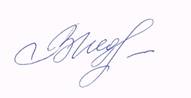 Исп. Медведева Алла Вячеславовна  Тел. 831-55-2-11-01Наименование ответственного исполнителя мероприятий: Администрация Шарангского  муниципального районаПериод отчетности: январь-декабрь  2018 года№ п/п Наименование мероприятия «дорожной карты»Наименование мероприятия «дорожной карты»Фактический результат выполнения мероприятия(по состоянию на 01.01.2019)Фактический результат выполнения мероприятия(по состоянию на 01.01.2019)Фактический результат выполнения мероприятия(по состоянию на 01.01.2019)Наименование целевого показателя(в соответствии с «дорожной картой»)Значение целевого показателяЗначение целевого показателяЗначение целевого показателяЗначение целевого показателяЗначение целевого показателяЗначение целевого показателяЗначение целевого показателяЗначение целевого показателяЗначение целевого показателяЗначение целевого показателяМетодика расчета показателей, источник  информации (статистика, ведомственные отчеты и др.)№ п/п Наименование мероприятия «дорожной карты»Наименование мероприятия «дорожной карты»Фактический результат выполнения мероприятия(по состоянию на 01.01.2019)Фактический результат выполнения мероприятия(по состоянию на 01.01.2019)Фактический результат выполнения мероприятия(по состоянию на 01.01.2019)Наименование целевого показателя(в соответствии с «дорожной картой»)Фактическое значение за 2017 годФактическое значение за 2017 годПлановое значение на 2018 год( в соответствии с «дорожной картой»)Плановое значение на 2018 год( в соответствии с «дорожной картой»)Плановое значение на 2018 год( в соответствии с «дорожной картой»)Плановое значение на 2018 год( в соответствии с «дорожной картой»)Плановое значение на 2018 год( в соответствии с «дорожной картой»)Плановое значение на 2018 год( в соответствии с «дорожной картой»)Плановое значение на 2018 год( в соответствии с «дорожной картой»)Фактическое значение за 2018 год(по состоянию на 01.01.2019Методика расчета показателей, источник  информации (статистика, ведомственные отчеты и др.)Мероприятия из плана мероприятий «дорожной карты» по содействию развитию конкуренцииМероприятия из плана мероприятий «дорожной карты» по содействию развитию конкуренцииМероприятия из плана мероприятий «дорожной карты» по содействию развитию конкуренцииМероприятия из плана мероприятий «дорожной карты» по содействию развитию конкуренцииМероприятия из плана мероприятий «дорожной карты» по содействию развитию конкуренцииМероприятия из плана мероприятий «дорожной карты» по содействию развитию конкуренцииМероприятия из плана мероприятий «дорожной карты» по содействию развитию конкуренцииМероприятия из плана мероприятий «дорожной карты» по содействию развитию конкуренцииМероприятия из плана мероприятий «дорожной карты» по содействию развитию конкуренцииМероприятия из плана мероприятий «дорожной карты» по содействию развитию конкуренцииМероприятия из плана мероприятий «дорожной карты» по содействию развитию конкуренцииМероприятия из плана мероприятий «дорожной карты» по содействию развитию конкуренцииМероприятия из плана мероприятий «дорожной карты» по содействию развитию конкуренцииМероприятия из плана мероприятий «дорожной карты» по содействию развитию конкуренцииМероприятия из плана мероприятий «дорожной карты» по содействию развитию конкуренцииМероприятия из плана мероприятий «дорожной карты» по содействию развитию конкуренцииМероприятия из плана мероприятий «дорожной карты» по содействию развитию конкуренцииI. Мероприятия по содействию развитию конкуренции на приоритетных и социально значимых рынкахМероприятия по содействию развитию конкуренции на приоритетных и социально значимых рынкахМероприятия по содействию развитию конкуренции на приоритетных и социально значимых рынкахМероприятия по содействию развитию конкуренции на приоритетных и социально значимых рынкахМероприятия по содействию развитию конкуренции на приоритетных и социально значимых рынкахМероприятия по содействию развитию конкуренции на приоритетных и социально значимых рынкахМероприятия по содействию развитию конкуренции на приоритетных и социально значимых рынкахМероприятия по содействию развитию конкуренции на приоритетных и социально значимых рынкахМероприятия по содействию развитию конкуренции на приоритетных и социально значимых рынкахМероприятия по содействию развитию конкуренции на приоритетных и социально значимых рынкахМероприятия по содействию развитию конкуренции на приоритетных и социально значимых рынкахМероприятия по содействию развитию конкуренции на приоритетных и социально значимых рынкахМероприятия по содействию развитию конкуренции на приоритетных и социально значимых рынкахМероприятия по содействию развитию конкуренции на приоритетных и социально значимых рынкахМероприятия по содействию развитию конкуренции на приоритетных и социально значимых рынкахМероприятия по содействию развитию конкуренции на приоритетных и социально значимых рынкахМероприятия по содействию развитию конкуренции на приоритетных и социально значимых рынках1.1.Рынок автомобильных компонентовРынок автомобильных компонентовРынок автомобильных компонентовРынок автомобильных компонентовРынок автомобильных компонентовРынок автомобильных компонентовРынок автомобильных компонентовРынок автомобильных компонентовРынок автомобильных компонентовРынок автомобильных компонентовРынок автомобильных компонентовРынок автомобильных компонентовРынок автомобильных компонентовРынок автомобильных компонентовРынок автомобильных компонентовРынок автомобильных компонентовРынок автомобильных компонентов1.2.Рынок гостиничных услугРынок гостиничных услугРынок гостиничных услугРынок гостиничных услугРынок гостиничных услугРынок гостиничных услугРынок гостиничных услугРынок гостиничных услугРынок гостиничных услугРынок гостиничных услугРынок гостиничных услугРынок гостиничных услугРынок гостиничных услугРынок гостиничных услугРынок гостиничных услугРынок гостиничных услугРынок гостиничных услуг1.2.1.Мероприятия, направленные на снижение административных и финансовых  барьеровМероприятия, направленные на снижение административных и финансовых  барьеровМероприятия, направленные на снижение административных и финансовых  барьеровМероприятия, направленные на снижение административных и финансовых  барьеровМероприятия, направленные на снижение административных и финансовых  барьеровМероприятия, направленные на снижение административных и финансовых  барьеровМероприятия, направленные на снижение административных и финансовых  барьеровМероприятия, направленные на снижение административных и финансовых  барьеровМероприятия, направленные на снижение административных и финансовых  барьеровМероприятия, направленные на снижение административных и финансовых  барьеровМероприятия, направленные на снижение административных и финансовых  барьеровМероприятия, направленные на снижение административных и финансовых  барьеровМероприятия, направленные на снижение административных и финансовых  барьеровМероприятия, направленные на снижение административных и финансовых  барьеровМероприятия, направленные на снижение административных и финансовых  барьеровМероприятия, направленные на снижение административных и финансовых  барьеровМероприятия, направленные на снижение административных и финансовых  барьеров1.2.1.1.Оказание инвесторам   организационного, консультационного содействия, рассмотрение возможности предоставления в соответствии с законодательством государственной поддержки в виде субсидий на возмещение части процентной ставки по кредитам коммерческих банков.Оказание инвесторам   организационного, консультационного содействия, рассмотрение возможности предоставления в соответствии с законодательством государственной поддержки в виде субсидий на возмещение части процентной ставки по кредитам коммерческих банков.Оказание инвесторам   организационного, консультационного содействия, рассмотрение возможности предоставления в соответствии с законодательством государственной поддержки в виде субсидий на возмещение части процентной ставки по кредитам коммерческих банков.На территории района находится  отель «Юронга». Классификация средств размещения не проведена. Категория не  присвоена.Количество коллективных средств размещения  с категорией, ед.Количество коллективных средств размещения  с категорией, ед.00242424242424240Отчет отдела экономики и имущественных отношений1.3.Рынок услуг детского отдыха и оздоровленияРынок услуг детского отдыха и оздоровленияРынок услуг детского отдыха и оздоровленияРынок услуг детского отдыха и оздоровленияРынок услуг детского отдыха и оздоровленияРынок услуг детского отдыха и оздоровленияРынок услуг детского отдыха и оздоровленияРынок услуг детского отдыха и оздоровленияРынок услуг детского отдыха и оздоровленияРынок услуг детского отдыха и оздоровленияРынок услуг детского отдыха и оздоровленияРынок услуг детского отдыха и оздоровленияРынок услуг детского отдыха и оздоровленияРынок услуг детского отдыха и оздоровленияРынок услуг детского отдыха и оздоровленияРынок услуг детского отдыха и оздоровленияРынок услуг детского отдыха и оздоровления1.3.1.Мероприятия, направленные на снижение административных и финансовых  барьеровМероприятия, направленные на снижение административных и финансовых  барьеровМероприятия, направленные на снижение административных и финансовых  барьеровМероприятия, направленные на снижение административных и финансовых  барьеровМероприятия, направленные на снижение административных и финансовых  барьеровМероприятия, направленные на снижение административных и финансовых  барьеровМероприятия, направленные на снижение административных и финансовых  барьеровМероприятия, направленные на снижение административных и финансовых  барьеровМероприятия, направленные на снижение административных и финансовых  барьеровМероприятия, направленные на снижение административных и финансовых  барьеровМероприятия, направленные на снижение административных и финансовых  барьеровМероприятия, направленные на снижение административных и финансовых  барьеровМероприятия, направленные на снижение административных и финансовых  барьеровМероприятия, направленные на снижение административных и финансовых  барьеровМероприятия, направленные на снижение административных и финансовых  барьеровМероприятия, направленные на снижение административных и финансовых  барьеровМероприятия, направленные на снижение административных и финансовых  барьеров1.3.1.1.Оказание консультативной помощи частным организациям Нижегородской области, оказывающим услуги по организации отдыха и оздоровления детей.Оказание консультативной помощи частным организациям Нижегородской области, оказывающим услуги по организации отдыха и оздоровления детей.Частных организаций,  оказывающих услуги по организации отдыха и оздоровления детей, нет.В организациях отдыха и оздоровления детей всех видов отдохнули 1335 детей. Воспользовались компенсацией части стоимости путевки за 2018 год 40 человек.Управлением  образования Шарангского муниципального района  ведутся:- реестр организаций отдыха и оздоровления детей на территории Нижегородской области;- нормативные правовые документы по организации отдыха и оздоровления детей.Частных организаций,  оказывающих услуги по организации отдыха и оздоровления детей, нет.В организациях отдыха и оздоровления детей всех видов отдохнули 1335 детей. Воспользовались компенсацией части стоимости путевки за 2018 год 40 человек.Управлением  образования Шарангского муниципального района  ведутся:- реестр организаций отдыха и оздоровления детей на территории Нижегородской области;- нормативные правовые документы по организации отдыха и оздоровления детей.Частных организаций,  оказывающих услуги по организации отдыха и оздоровления детей, нет.В организациях отдыха и оздоровления детей всех видов отдохнули 1335 детей. Воспользовались компенсацией части стоимости путевки за 2018 год 40 человек.Управлением  образования Шарангского муниципального района  ведутся:- реестр организаций отдыха и оздоровления детей на территории Нижегородской области;- нормативные правовые документы по организации отдыха и оздоровления детей.Увеличение доли частных организаций, оказывающих услуги по организации отдыха детей и их оздоровления, %Увеличение доли детей, получивших отдых и оздоровление в частных организациях, оказывающих услуги по организации отдыха и оздоровления  детей, % Численность детей в возрасте от 7 до 17 лет, проживающих на территории Нижегородской области, воспользовавшихся компенсацией части стоимости путевки по каждому типу организаций отдыха детей и их оздоровления в общей численности детей этой категории, отдохнувших в организациях отдыха детей и их оздоровления соответствующего типа (загородный детский оздоровительный лагерь, санаторно-оздоровительный лагерь круглогодичного действия, лагерь с дневным пребыванием, палаточный лагерь, лагерь труда и отдыха).014,1014,111,31411,31411,31411,31411,31411,31411,314015,4отчет в министерство образования Нижегородской областирайонного отдела образования 1.4.Рынок услуг дополнительного образования детейРынок услуг дополнительного образования детейРынок услуг дополнительного образования детейРынок услуг дополнительного образования детейРынок услуг дополнительного образования детейРынок услуг дополнительного образования детейРынок услуг дополнительного образования детейРынок услуг дополнительного образования детейРынок услуг дополнительного образования детейРынок услуг дополнительного образования детейРынок услуг дополнительного образования детейРынок услуг дополнительного образования детейРынок услуг дополнительного образования детейРынок услуг дополнительного образования детейРынок услуг дополнительного образования детейРынок услуг дополнительного образования детей1.4.1.Мероприятия, направленные на снижение административных и финансовых  барьеровМероприятия, направленные на снижение административных и финансовых  барьеровМероприятия, направленные на снижение административных и финансовых  барьеровМероприятия, направленные на снижение административных и финансовых  барьеровМероприятия, направленные на снижение административных и финансовых  барьеровМероприятия, направленные на снижение административных и финансовых  барьеровМероприятия, направленные на снижение административных и финансовых  барьеровМероприятия, направленные на снижение административных и финансовых  барьеровМероприятия, направленные на снижение административных и финансовых  барьеровМероприятия, направленные на снижение административных и финансовых  барьеровМероприятия, направленные на снижение административных и финансовых  барьеровМероприятия, направленные на снижение административных и финансовых  барьеровМероприятия, направленные на снижение административных и финансовых  барьеровМероприятия, направленные на снижение административных и финансовых  барьеровМероприятия, направленные на снижение административных и финансовых  барьеровМероприятия, направленные на снижение административных и финансовых  барьеров1.4.1.1.Предоставление услуги дополнительного образования детей негосударственными организациями дополнительного образования.Предоставление услуги дополнительного образования детей негосударственными организациями дополнительного образования.В системе дополнительного образования Шарангского муниципального района 3 учреждения дополнительного образования (школа искусств, ДДТ, ДЮСШ). Негосударственных организаций дополнительного образования нет. В системе дополнительного образования Шарангского муниципального района 3 учреждения дополнительного образования (школа искусств, ДДТ, ДЮСШ). Негосударственных организаций дополнительного образования нет. В системе дополнительного образования Шарангского муниципального района 3 учреждения дополнительного образования (школа искусств, ДДТ, ДЮСШ). Негосударственных организаций дополнительного образования нет. Увеличение количества негосударственных организаций дополнительного образования, ед.Увеличение численности детей и молодежи в возрасте от 5 до 18 лет, проживающих на территории Нижегородской области и получающих образовательные услуги в сфере дополнительного образования в частных организациях, осуществляющих образовательную деятельность по дополнительным общеобразовательным программам.000010Увели-чение на 2% ежегод-но10Увели-чение на 2% ежегод-но10Увели-чение на 2% ежегод-но10Увели-чение на 2% ежегод-но10Увели-чение на 2% ежегод-но10Увели-чение на 2% ежегод-но10Увели-чение на 2% ежегод-но00Отчет районного отдела образования1.5.Рынок медицинских услугРынок медицинских услугРынок медицинских услугРынок медицинских услугРынок медицинских услугРынок медицинских услугРынок медицинских услугРынок медицинских услугРынок медицинских услугРынок медицинских услугРынок медицинских услугРынок медицинских услугРынок медицинских услугРынок медицинских услугРынок медицинских услугРынок медицинских услугРынок медицинских услуг1.6.Рынок услуг в сфере культурыРынок услуг в сфере культурыРынок услуг в сфере культурыРынок услуг в сфере культурыРынок услуг в сфере культурыРынок услуг в сфере культурыРынок услуг в сфере культурыРынок услуг в сфере культурыРынок услуг в сфере культурыРынок услуг в сфере культурыРынок услуг в сфере культурыРынок услуг в сфере культурыРынок услуг в сфере культурыРынок услуг в сфере культурыРынок услуг в сфере культурыРынок услуг в сфере культурыРынок услуг в сфере культуры1.6.1.Мероприятия, направленные на повышение информационной открытости деятельности органов исполнительной  власти Нижегородской областиМероприятия, направленные на повышение информационной открытости деятельности органов исполнительной  власти Нижегородской областиМероприятия, направленные на повышение информационной открытости деятельности органов исполнительной  власти Нижегородской областиМероприятия, направленные на повышение информационной открытости деятельности органов исполнительной  власти Нижегородской областиМероприятия, направленные на повышение информационной открытости деятельности органов исполнительной  власти Нижегородской областиМероприятия, направленные на повышение информационной открытости деятельности органов исполнительной  власти Нижегородской областиМероприятия, направленные на повышение информационной открытости деятельности органов исполнительной  власти Нижегородской областиМероприятия, направленные на повышение информационной открытости деятельности органов исполнительной  власти Нижегородской областиМероприятия, направленные на повышение информационной открытости деятельности органов исполнительной  власти Нижегородской областиМероприятия, направленные на повышение информационной открытости деятельности органов исполнительной  власти Нижегородской областиМероприятия, направленные на повышение информационной открытости деятельности органов исполнительной  власти Нижегородской областиМероприятия, направленные на повышение информационной открытости деятельности органов исполнительной  власти Нижегородской областиМероприятия, направленные на повышение информационной открытости деятельности органов исполнительной  власти Нижегородской областиМероприятия, направленные на повышение информационной открытости деятельности органов исполнительной  власти Нижегородской областиМероприятия, направленные на повышение информационной открытости деятельности органов исполнительной  власти Нижегородской областиМероприятия, направленные на повышение информационной открытости деятельности органов исполнительной  власти Нижегородской областиМероприятия, направленные на повышение информационной открытости деятельности органов исполнительной  власти Нижегородской области1.6.1.1.Создание банка данных о некоммерческих организациях, участвующих в оказании услуг в сфере культуры для населения и его размещение  на сайте           министерства культуры Нижегородской области в сети «Интернет» (с последующим обновлением).Создание банка данных о некоммерческих организациях, участвующих в оказании услуг в сфере культуры для населения и его размещение  на сайте           министерства культуры Нижегородской области в сети «Интернет» (с последующим обновлением).Отделом культуры ведется реестр некоммерческих организаций, участвующих в оказании услуг в сфере культуры для населения. Для проведения культурно- массовых и развлекательных  мероприятий в 2018 году  было привлечено 17    исполнителей и творческих коллективов.Отделом культуры ведется реестр некоммерческих организаций, участвующих в оказании услуг в сфере культуры для населения. Для проведения культурно- массовых и развлекательных  мероприятий в 2018 году  было привлечено 17    исполнителей и творческих коллективов.Отделом культуры ведется реестр некоммерческих организаций, участвующих в оказании услуг в сфере культуры для населения. Для проведения культурно- массовых и развлекательных  мероприятий в 2018 году  было привлечено 17    исполнителей и творческих коллективов.Удельный вес региональных некоммерческих организаций, участвующих в оказании услуг в сфере культуры, включенных в банк данных о некоммерческих организациях, %.10010070707070707070100Отчет отдела культуры1.6.1.2.Оказание консультативной помощи потенциальным участникам конкурсных процедур по выбору исполнителя для  организации и проведения культурно-массовых  мероприятий. Оказание консультативной помощи потенциальным участникам конкурсных процедур по выбору исполнителя для  организации и проведения культурно-массовых  мероприятий. В 2018 году  консультативная  помощь потенциальным  участникам конкурсных процедур не оказывалась.В 2018 году  консультативная  помощь потенциальным  участникам конкурсных процедур не оказывалась.В 2018 году  консультативная  помощь потенциальным  участникам конкурсных процедур не оказывалась.Увеличение количестваучастников конкурсных процедур,  в том числе и некоммерческих организаций, по выбору исполнителя  для  организации и проведения культурно-массовых  мероприятий, ед.Доля расходов бюджета, распределяемых на конкурсной основе, выделяемых на финансирование деятельности организаций всех форм собственности в сфере культуры,%   0000163016301630163016301630163000Отчет отдела культуры1.6.1.3.Оказание консультативной и методической помощи частным музеям. Оказание консультативной и методической помощи частным музеям. Частных музеев на территории района нет.Частных музеев на территории района нет.Частных музеев на территории района нет.Увеличение количества частных музеев, ед. 0088888880Отчет отдела культуры1.6.1.4.Предоставление некоммерческим организациям, ставшим  победителями региональных конкурсов,  грантов на  реализацию  их творческих проектов. Предоставление некоммерческим организациям, ставшим  победителями региональных конкурсов,  грантов на  реализацию  их творческих проектов. В бюджете муниципального района не предусмотрено денежных средств на предоставление грантов на реализацию творческих проектов.В бюджете муниципального района не предусмотрено денежных средств на предоставление грантов на реализацию творческих проектов.В бюджете муниципального района не предусмотрено денежных средств на предоставление грантов на реализацию творческих проектов.Количество  региональных конкурсов творческих проектов для некоммерческих организаций, осуществляющих свою деятельность в сфере культуры, ед.Количество полученных грантов на реализацию творческих проектов, ед.00002222222222222200Отчет отдела культуры1.7.Рынок услуг жилищно-коммунального хозяйстваРынок услуг жилищно-коммунального хозяйстваРынок услуг жилищно-коммунального хозяйстваРынок услуг жилищно-коммунального хозяйстваРынок услуг жилищно-коммунального хозяйстваРынок услуг жилищно-коммунального хозяйстваРынок услуг жилищно-коммунального хозяйстваРынок услуг жилищно-коммунального хозяйстваРынок услуг жилищно-коммунального хозяйстваРынок услуг жилищно-коммунального хозяйстваРынок услуг жилищно-коммунального хозяйстваРынок услуг жилищно-коммунального хозяйстваРынок услуг жилищно-коммунального хозяйстваРынок услуг жилищно-коммунального хозяйстваРынок услуг жилищно-коммунального хозяйстваРынок услуг жилищно-коммунального хозяйстваРынок услуг жилищно-коммунального хозяйства1.7.1.Мероприятия, направленные на снижение административных барьеровМероприятия, направленные на снижение административных барьеровМероприятия, направленные на снижение административных барьеровМероприятия, направленные на снижение административных барьеровМероприятия, направленные на снижение административных барьеровМероприятия, направленные на снижение административных барьеровМероприятия, направленные на снижение административных барьеровМероприятия, направленные на снижение административных барьеровМероприятия, направленные на снижение административных барьеровМероприятия, направленные на снижение административных барьеровМероприятия, направленные на снижение административных барьеровМероприятия, направленные на снижение административных барьеровМероприятия, направленные на снижение административных барьеровМероприятия, направленные на снижение административных барьеровМероприятия, направленные на снижение административных барьеровМероприятия, направленные на снижение административных барьеровМероприятия, направленные на снижение административных барьеров1.7.1.1.Организация проведения заседаний комиссии по рассмотрению вопроса о выдаче организациям лицензии на осуществление деятельности по управлению многоквартирными домами, в том числе организационно-техническое обеспечение деятельности комиссии. Организация проведения заседаний комиссии по рассмотрению вопроса о выдаче организациям лицензии на осуществление деятельности по управлению многоквартирными домами, в том числе организационно-техническое обеспечение деятельности комиссии. Управляющих компаний на территории района нет. Управляющая компания ООО Спектр  прекратила  свою деятельность в 2018 в связи со смертью руководителя.Управляющих компаний на территории района нет. Управляющая компания ООО Спектр  прекратила  свою деятельность в 2018 в связи со смертью руководителя.Управляющих компаний на территории района нет. Управляющая компания ООО Спектр  прекратила  свою деятельность в 2018 в связи со смертью руководителя.Доля управляющих организаций, получивших лицензии на осуществление деятельности по управлению многоквартирными домами  от общего количества организаций, осуществляющих данный вид деятельности, %1001001001001001001001001000Отчет отдела экономики и имущественных отношений1.7.1.2.Разработка методических рекомендаций, регламентирующих передачу в управление частным операторам на основе концессионных соглашений объектов жилищно-коммунального хозяйства всех государственных и муниципальных предприятий, осуществляющих неэффективное управление.Разработка методических рекомендаций, регламентирующих передачу в управление частным операторам на основе концессионных соглашений объектов жилищно-коммунального хозяйства всех государственных и муниципальных предприятий, осуществляющих неэффективное управление.В районе  объектов ЖКХ,  осуществляющих неэффективное управление , нет.В районе  объектов ЖКХ,  осуществляющих неэффективное управление , нет.В районе  объектов ЖКХ,  осуществляющих неэффективное управление , нет.Доля объектов жилищно-коммунального хозяйства государственных и муниципальных предприятий, осуществляющих неэффективное управление, переданных частным операторам на основе концессионныхсоглашений, % 00505050505050500Отчет отдела экономики и имущественных отношений1.7.2.Мероприятия, направленные на повышение информационной открытости деятельности органов исполнительной власти Нижегородской областиМероприятия, направленные на повышение информационной открытости деятельности органов исполнительной власти Нижегородской областиМероприятия, направленные на повышение информационной открытости деятельности органов исполнительной власти Нижегородской областиМероприятия, направленные на повышение информационной открытости деятельности органов исполнительной власти Нижегородской областиМероприятия, направленные на повышение информационной открытости деятельности органов исполнительной власти Нижегородской областиМероприятия, направленные на повышение информационной открытости деятельности органов исполнительной власти Нижегородской областиМероприятия, направленные на повышение информационной открытости деятельности органов исполнительной власти Нижегородской областиМероприятия, направленные на повышение информационной открытости деятельности органов исполнительной власти Нижегородской областиМероприятия, направленные на повышение информационной открытости деятельности органов исполнительной власти Нижегородской областиМероприятия, направленные на повышение информационной открытости деятельности органов исполнительной власти Нижегородской областиМероприятия, направленные на повышение информационной открытости деятельности органов исполнительной власти Нижегородской областиМероприятия, направленные на повышение информационной открытости деятельности органов исполнительной власти Нижегородской областиМероприятия, направленные на повышение информационной открытости деятельности органов исполнительной власти Нижегородской областиМероприятия, направленные на повышение информационной открытости деятельности органов исполнительной власти Нижегородской областиМероприятия, направленные на повышение информационной открытости деятельности органов исполнительной власти Нижегородской областиМероприятия, направленные на повышение информационной открытости деятельности органов исполнительной власти Нижегородской областиМероприятия, направленные на повышение информационной открытости деятельности органов исполнительной власти Нижегородской области1.7.2.1.Организация и проведение методологической работы с ответственными органами исполнительной власти Нижегородской области и органами местного самоуправления по вопросам предоставления необходимых данных в ГИС ЖКХ в соответствии с Федеральным законом  от 21 июля 2014 года № 209-ФЗ  «О государственной информационной системе жилищно-коммунального хозяйства».Организация и проведение методологической работы с ответственными органами исполнительной власти Нижегородской области и органами местного самоуправления по вопросам предоставления необходимых данных в ГИС ЖКХ в соответствии с Федеральным законом  от 21 июля 2014 года № 209-ФЗ  «О государственной информационной системе жилищно-коммунального хозяйства».С 01.01.2016 года была проведена работа  по регистрации  в ГИС ЖКХ всех поставщиков информации. Органы местного самоуправления, предприятия жилищно-коммунального хозяйства, расположенные на территории Шарангского муниципального района прошли процесс регистрации в ГИС ЖКХ полностью. С 01.07.02016 года регулярно  проводится работа по размещению информации поставщиками  в системе ГИС ЖКХС 01.01.2016 года была проведена работа  по регистрации  в ГИС ЖКХ всех поставщиков информации. Органы местного самоуправления, предприятия жилищно-коммунального хозяйства, расположенные на территории Шарангского муниципального района прошли процесс регистрации в ГИС ЖКХ полностью. С 01.07.02016 года регулярно  проводится работа по размещению информации поставщиками  в системе ГИС ЖКХС 01.01.2016 года была проведена работа  по регистрации  в ГИС ЖКХ всех поставщиков информации. Органы местного самоуправления, предприятия жилищно-коммунального хозяйства, расположенные на территории Шарангского муниципального района прошли процесс регистрации в ГИС ЖКХ полностью. С 01.07.02016 года регулярно  проводится работа по размещению информации поставщиками  в системе ГИС ЖКХОбъем информации, раскрываемый в соответствии с требованиями ГИС ЖКХ об отрасли ЖКХ, %Доля организаций, внесших информацию в ГИС ЖКХ, от общего числа организаций, обязанных вносить необходимую информацию в ГИС ЖКХ, %100100100100100100100100100100100100100100100100100100100100Отчет отдела экономики и имущественных отношений1.8.Рынок розничной торговлиРынок розничной торговлиРынок розничной торговлиРынок розничной торговлиРынок розничной торговлиРынок розничной торговлиРынок розничной торговлиРынок розничной торговлиРынок розничной торговлиРынок розничной торговлиРынок розничной торговлиРынок розничной торговлиРынок розничной торговлиРынок розничной торговлиРынок розничной торговлиРынок розничной торговлиРынок розничной торговли1.8.1.Разъяснение требований инвесторам о необходимости выполнения требований Федерального закона «О розничных рынках и о внесении изменений в Трудовой кодекс Российской Федерации». Разъяснение требований инвесторам о необходимости выполнения требований Федерального закона «О розничных рынках и о внесении изменений в Трудовой кодекс Российской Федерации». На  территории Шарангского района , согласно утвержденного графика, работает ярмарка временного характера. Розничные рынки и торговые центры (комплексы) рыночного типа отсутствуют. Строительство рынка, отвечающего современным требованиям и правилам, запланировано на 2020 годНа  территории Шарангского района , согласно утвержденного графика, работает ярмарка временного характера. Розничные рынки и торговые центры (комплексы) рыночного типа отсутствуют. Строительство рынка, отвечающего современным требованиям и правилам, запланировано на 2020 годНа  территории Шарангского района , согласно утвержденного графика, работает ярмарка временного характера. Розничные рынки и торговые центры (комплексы) рыночного типа отсутствуют. Строительство рынка, отвечающего современным требованиям и правилам, запланировано на 2020 годДоля оборота розничной торговли на розничных рынках и ярмарках в структуре оборота розничной торговли, % 0,060,060,064,34,34,34,34,34,30,065Отчет отдела экономики и имущественных отношений 1.9.Рынок услуг перевозок пассажиров автомобильным транспортом на межмуниципальных маршрутах Нижегородской областиРынок услуг перевозок пассажиров автомобильным транспортом на межмуниципальных маршрутах Нижегородской областиРынок услуг перевозок пассажиров автомобильным транспортом на межмуниципальных маршрутах Нижегородской областиРынок услуг перевозок пассажиров автомобильным транспортом на межмуниципальных маршрутах Нижегородской областиРынок услуг перевозок пассажиров автомобильным транспортом на межмуниципальных маршрутах Нижегородской областиРынок услуг перевозок пассажиров автомобильным транспортом на межмуниципальных маршрутах Нижегородской областиРынок услуг перевозок пассажиров автомобильным транспортом на межмуниципальных маршрутах Нижегородской областиРынок услуг перевозок пассажиров автомобильным транспортом на межмуниципальных маршрутах Нижегородской областиРынок услуг перевозок пассажиров автомобильным транспортом на межмуниципальных маршрутах Нижегородской областиРынок услуг перевозок пассажиров автомобильным транспортом на межмуниципальных маршрутах Нижегородской областиРынок услуг перевозок пассажиров автомобильным транспортом на межмуниципальных маршрутах Нижегородской областиРынок услуг перевозок пассажиров автомобильным транспортом на межмуниципальных маршрутах Нижегородской областиРынок услуг перевозок пассажиров автомобильным транспортом на межмуниципальных маршрутах Нижегородской областиРынок услуг перевозок пассажиров автомобильным транспортом на межмуниципальных маршрутах Нижегородской областиРынок услуг перевозок пассажиров автомобильным транспортом на межмуниципальных маршрутах Нижегородской областиРынок услуг перевозок пассажиров автомобильным транспортом на межмуниципальных маршрутах Нижегородской областиРынок услуг перевозок пассажиров автомобильным транспортом на межмуниципальных маршрутах Нижегородской области1.9.1.Мероприятия, направленные на снижение административных барьеровМероприятия, направленные на снижение административных барьеровМероприятия, направленные на снижение административных барьеровМероприятия, направленные на снижение административных барьеровМероприятия, направленные на снижение административных барьеровМероприятия, направленные на снижение административных барьеровМероприятия, направленные на снижение административных барьеровМероприятия, направленные на снижение административных барьеровМероприятия, направленные на снижение административных барьеровМероприятия, направленные на снижение административных барьеровМероприятия, направленные на снижение административных барьеровМероприятия, направленные на снижение административных барьеровМероприятия, направленные на снижение административных барьеровМероприятия, направленные на снижение административных барьеровМероприятия, направленные на снижение административных барьеровМероприятия, направленные на снижение административных барьеровМероприятия, направленные на снижение административных барьеров1.9.1.1.Организация проведения открытых конкурсов на право осуществления перевозок по межмуниципальному маршруту регулярных перевозок пассажиров и багажа автомобильным транспортом по нерегулируемым тарифам на территории Нижегородской области.Организация проведения открытых конкурсов на право осуществления перевозок по межмуниципальному маршруту регулярных перевозок пассажиров и багажа автомобильным транспортом по нерегулируемым тарифам на территории Нижегородской области.Конкурсы проводятся в отдельных случаях, установленных Федеральным Законом от 13.07.2015 № 220-ФЗ.Оснований для проведения конкурсов в  2018 году не было.Конкурсы проводятся в отдельных случаях, установленных Федеральным Законом от 13.07.2015 № 220-ФЗ.Оснований для проведения конкурсов в  2018 году не было.Конкурсы проводятся в отдельных случаях, установленных Федеральным Законом от 13.07.2015 № 220-ФЗ.Оснований для проведения конкурсов в  2018 году не было.Доля негосударственных  (немуниципальных) перевозчиков на 
межмуниципальных маршрутах пассажирского автомобильного транспорта, %.Доля межмуниципальных маршрутов  пассажирского автомобильного транспорта, на которых осуществляются перевозки пассажиров негосударственными (немуниципальными) перевозчиками, от общего числа межмуниципальных маршрутов пассажирского автомобильного транспорта, %.Доля рейсов по межмуниципальным маршрутам пассажирского автомобильного транспорта, осуществляемых негосударственными (немуниципальными) перевозчиками, от общего числа рейсов по межмуниципальным маршрутам пассажирского автомобильного транспорта, %.66,6(1-муниц.перевоз., 2-немуницип. перевоз.)40(3 маршрута муниципальный перевозчик , 2 маршрута немуниципальные перевозчики)25(12  рейсов муниципальным перевозчиком, 4 рейса немуниципальные перевозчики)66,6(1-муниц.перевоз., 2-немуницип. перевоз.)40(3 маршрута муниципальный перевозчик , 2 маршрута немуниципальные перевозчики)25(12  рейсов муниципальным перевозчиком, 4 рейса немуниципальные перевозчики)66,6(1-муниц.перевоз., 2-немуницип. перевоз.)40(3 маршрута муниципальный перевозчик , 2 маршрута немуниципальные перевозчики)25(12  рейсов муниципальным перевозчиком, 4 рейса немуниципальные перевозчики)56346456346456346456346456346456346466,6(1-муниц.перевоз., 2-немуницип. перевоз.)50(2 маршрута муниципальный перевозчик , 2 маршрута немуниципальные перевозчики)40(10  рейсов муниципальным перевозчиком, 4 рейса немуниципальные перевозчики)Отчет отдела экономики и имущественных отношений1.10.Рынок услуг связиРынок услуг связиРынок услуг связиРынок услуг связиРынок услуг связиРынок услуг связиРынок услуг связиРынок услуг связиРынок услуг связиРынок услуг связиРынок услуг связиРынок услуг связиРынок услуг связиРынок услуг связиРынок услуг связиРынок услуг связиРынок услуг связи1.10.1.Мероприятия, направленные на снижение административных барьеровМероприятия, направленные на снижение административных барьеровМероприятия, направленные на снижение административных барьеровМероприятия, направленные на снижение административных барьеровМероприятия, направленные на снижение административных барьеровМероприятия, направленные на снижение административных барьеровМероприятия, направленные на снижение административных барьеровМероприятия, направленные на снижение административных барьеровМероприятия, направленные на снижение административных барьеровМероприятия, направленные на снижение административных барьеровМероприятия, направленные на снижение административных барьеровМероприятия, направленные на снижение административных барьеровМероприятия, направленные на снижение административных барьеровМероприятия, направленные на снижение административных барьеровМероприятия, направленные на снижение административных барьеровМероприятия, направленные на снижение административных барьеровМероприятия, направленные на снижение административных барьеров1.10.1.1.Проведение мониторинга уровня обеспечения услугами связи муниципальных районов и городских округов Нижегородской области.Проведение мониторинга уровня обеспечения услугами связи муниципальных районов и городских округов Нижегородской области.В 2018 году  мониторинг уровня обеспечения услугами связи в разрезе поселений Шарангского муниципального района не проводился.В 2018 году  мониторинг уровня обеспечения услугами связи в разрезе поселений Шарангского муниципального района не проводился.В 2018 году  мониторинг уровня обеспечения услугами связи в разрезе поселений Шарангского муниципального района не проводился.Доля домохозяйств, подключенных к услуге фиксированного ШПД, к общему количеству домохозяйств, %Доля абонентов, пользующихся услугой мобильного ШПД к общему количеству абонентов сотовой связи Нижегородской области, %32,0 %(4680 домохозяйств 1502 подключены)Информация отсутствует32,0 %(4680 домохозяйств 1502 подключены)Информация отсутствует32,0 %(4680 домохозяйств 1502 подключены)Информация отсутствует5943,55943,55943,55943,55943,55943,535,2%(4677 домохозяйств 1647  подключены)Информация отсутствуетОтчет отдела экономики и имущественных отношений1.10.1.2.Оказание консультационной и организационной поддержки компаниям отрасли «Связь», предоставляющим услуги на территории региона, в том числе по строительству объектов связи на территории Нижегородской области. Оказание консультационной и организационной поддержки компаниям отрасли «Связь», предоставляющим услуги на территории региона, в том числе по строительству объектов связи на территории Нижегородской области. В 2018 году  за консультационной и организационной  поддержкой обратилась   1 компания  отрасли «Связь» - ООО Т2 Мобайл.В 2018 году  за консультационной и организационной  поддержкой обратилась   1 компания  отрасли «Связь» - ООО Т2 Мобайл.В 2018 году  за консультационной и организационной  поддержкой обратилась   1 компания  отрасли «Связь» - ООО Т2 Мобайл.Доля населения, имеющего возможность пользоваться услугами фиксированного широкополосного доступа, предоставляемыми не менее чем 2 операторами, %Информация отсутствуетИнформация отсутствуетИнформация отсутствует666666666666Информация отсутствуетОтчет отдела экономики и имущественных отношений1.10.1.3.Оказание консультационной и организационной поддержки операторам мобильной связи в размещении оборудования базовых станций на объектах муниципальной собственности на территории Нижегородской области.Оказание консультационной и организационной поддержки операторам мобильной связи в размещении оборудования базовых станций на объектах муниципальной собственности на территории Нижегородской области.Оказание консультационной и организационной поддержки  компаниям- операторам связи, предоставляющим  свои услуги на территории Шарангского  района, с собственниками зданий, заинтересованных в размещении оборудования связи, проводится по мере поступления запросов.Оказание консультационной и организационной поддержки  компаниям- операторам связи, предоставляющим  свои услуги на территории Шарангского  района, с собственниками зданий, заинтересованных в размещении оборудования связи, проводится по мере поступления запросов.Оказание консультационной и организационной поддержки  компаниям- операторам связи, предоставляющим  свои услуги на территории Шарангского  района, с собственниками зданий, заинтересованных в размещении оборудования связи, проводится по мере поступления запросов.Доля населения, имеющего возможность пользоваться услугами мобильного широкополосного доступа, предоставляемыми не менее чем 2 операторами, %Информация отсутствуетИнформация отсутствуетИнформация отсутствует868686868686Информация отсутствуетОтчет отдела экономики и имущественных отношений1.11.Рынок услуг социального обслуживания населенияРынок услуг социального обслуживания населенияРынок услуг социального обслуживания населенияРынок услуг социального обслуживания населенияРынок услуг социального обслуживания населенияРынок услуг социального обслуживания населенияРынок услуг социального обслуживания населенияРынок услуг социального обслуживания населенияРынок услуг социального обслуживания населенияРынок услуг социального обслуживания населенияРынок услуг социального обслуживания населенияРынок услуг социального обслуживания населенияРынок услуг социального обслуживания населенияРынок услуг социального обслуживания населенияРынок услуг социального обслуживания населенияРынок услуг социального обслуживания населенияРынок услуг социального обслуживания населения1.11.1.Мероприятия, направленные на снижение административных барьеровМероприятия, направленные на снижение административных барьеровМероприятия, направленные на снижение административных барьеровМероприятия, направленные на снижение административных барьеровМероприятия, направленные на снижение административных барьеровМероприятия, направленные на снижение административных барьеровМероприятия, направленные на снижение административных барьеровМероприятия, направленные на снижение административных барьеровМероприятия, направленные на снижение административных барьеровМероприятия, направленные на снижение административных барьеровМероприятия, направленные на снижение административных барьеровМероприятия, направленные на снижение административных барьеровМероприятия, направленные на снижение административных барьеровМероприятия, направленные на снижение административных барьеровМероприятия, направленные на снижение административных барьеровМероприятия, направленные на снижение административных барьеровМероприятия, направленные на снижение административных барьеров1.11.1.1.Рассмотрение вопросов развития рынка услуг  социального обслуживания, в том числе результатов опросов,на заседаниях общественного совета при министерстве социальной политики Нижегородской области, в том числе выработка рекомендаций.Рассмотрение вопросов развития рынка услуг  социального обслуживания, в том числе результатов опросов,на заседаниях общественного совета при министерстве социальной политики Нижегородской области, в том числе выработка рекомендаций.Во всех учреждениях системы социальной защиты населения (УСЗН Шарангского района, ГБУ «ЦСОГПВИИ», ГКУ «Шарангский дом – интернат», ГКУ «СРЦН») ежеквартально проводятся Заседания Общественных советов для проведения независимой оценки качества услуг посредством проведения опроса (анкетирования граждан). В  2018 году проведено  по  4  заседания во всех подразделениях.Во всех учреждениях системы социальной защиты населения (УСЗН Шарангского района, ГБУ «ЦСОГПВИИ», ГКУ «Шарангский дом – интернат», ГКУ «СРЦН») ежеквартально проводятся Заседания Общественных советов для проведения независимой оценки качества услуг посредством проведения опроса (анкетирования граждан). В  2018 году проведено  по  4  заседания во всех подразделениях.Во всех учреждениях системы социальной защиты населения (УСЗН Шарангского района, ГБУ «ЦСОГПВИИ», ГКУ «Шарангский дом – интернат», ГКУ «СРЦН») ежеквартально проводятся Заседания Общественных советов для проведения независимой оценки качества услуг посредством проведения опроса (анкетирования граждан). В  2018 году проведено  по  4  заседания во всех подразделениях.Количество рекомендаций, подготовленных по итогам заседания общественного совета при министерстве социальной политики Нижегородской области, по вопросам развития конкуренции на рынке социального обслуживания, ед.----11111-Отчет  управления социальной защиты населения1.11.2.Мероприятия, направленные на повышение информационной открытости деятельности органов исполнительной власти Нижегородской областиМероприятия, направленные на повышение информационной открытости деятельности органов исполнительной власти Нижегородской областиМероприятия, направленные на повышение информационной открытости деятельности органов исполнительной власти Нижегородской областиМероприятия, направленные на повышение информационной открытости деятельности органов исполнительной власти Нижегородской областиМероприятия, направленные на повышение информационной открытости деятельности органов исполнительной власти Нижегородской областиМероприятия, направленные на повышение информационной открытости деятельности органов исполнительной власти Нижегородской областиМероприятия, направленные на повышение информационной открытости деятельности органов исполнительной власти Нижегородской областиМероприятия, направленные на повышение информационной открытости деятельности органов исполнительной власти Нижегородской областиМероприятия, направленные на повышение информационной открытости деятельности органов исполнительной власти Нижегородской областиМероприятия, направленные на повышение информационной открытости деятельности органов исполнительной власти Нижегородской областиМероприятия, направленные на повышение информационной открытости деятельности органов исполнительной власти Нижегородской областиМероприятия, направленные на повышение информационной открытости деятельности органов исполнительной власти Нижегородской областиМероприятия, направленные на повышение информационной открытости деятельности органов исполнительной власти Нижегородской областиМероприятия, направленные на повышение информационной открытости деятельности органов исполнительной власти Нижегородской областиМероприятия, направленные на повышение информационной открытости деятельности органов исполнительной власти Нижегородской областиМероприятия, направленные на повышение информационной открытости деятельности органов исполнительной власти Нижегородской областиМероприятия, направленные на повышение информационной открытости деятельности органов исполнительной власти Нижегородской области1.11.2.1.Размещение в средствах массовой информации и в сети "Интернет" информации о деятельности организаций социального обслуживания.Размещение в средствах массовой информации и в сети "Интернет" информации о деятельности организаций социального обслуживания.Все учреждения социального обслуживания населения Шарангского  района внесены в Реестр поставщиков социальных услуг Нижегородской области, имеют актуальные сайты в информационно-коммуникационной сети «Интернет».Все учреждения социального обслуживания населения Шарангского  района внесены в Реестр поставщиков социальных услуг Нижегородской области, имеют актуальные сайты в информационно-коммуникационной сети «Интернет».Все учреждения социального обслуживания населения Шарангского  района внесены в Реестр поставщиков социальных услуг Нижегородской области, имеют актуальные сайты в информационно-коммуникационной сети «Интернет».Удельный вес организаций социального обслуживания, имеющих актуальные официальные сайты в сети "Интернет", от общего количества организаций, внесенных в Реестр поставщиков социальных услуг  Нижегородской области , %100100100100100100100100100100Отчет  управления социальной защиты населенияII.Системные мероприятия, направленные на развитие конкурентной среды*Системные мероприятия, направленные на развитие конкурентной среды*Системные мероприятия, направленные на развитие конкурентной среды*Системные мероприятия, направленные на развитие конкурентной среды*Системные мероприятия, направленные на развитие конкурентной среды*Системные мероприятия, направленные на развитие конкурентной среды*Системные мероприятия, направленные на развитие конкурентной среды*Системные мероприятия, направленные на развитие конкурентной среды*Системные мероприятия, направленные на развитие конкурентной среды*Системные мероприятия, направленные на развитие конкурентной среды*Системные мероприятия, направленные на развитие конкурентной среды*Системные мероприятия, направленные на развитие конкурентной среды*Системные мероприятия, направленные на развитие конкурентной среды*Системные мероприятия, направленные на развитие конкурентной среды*Системные мероприятия, направленные на развитие конкурентной среды*Системные мероприятия, направленные на развитие конкурентной среды*Системные мероприятия, направленные на развитие конкурентной среды*2.1.Мероприятия, направленные на оптимизацию процедур государственных и муниципальных закупок, а  также закупок товаров, работ и услуг хозяйствующими субъектами, доля участия Нижегородской области  или муниципального образования в которых составляет 50 и более процентовМероприятия, направленные на оптимизацию процедур государственных и муниципальных закупок, а  также закупок товаров, работ и услуг хозяйствующими субъектами, доля участия Нижегородской области  или муниципального образования в которых составляет 50 и более процентовМероприятия, направленные на оптимизацию процедур государственных и муниципальных закупок, а  также закупок товаров, работ и услуг хозяйствующими субъектами, доля участия Нижегородской области  или муниципального образования в которых составляет 50 и более процентовМероприятия, направленные на оптимизацию процедур государственных и муниципальных закупок, а  также закупок товаров, работ и услуг хозяйствующими субъектами, доля участия Нижегородской области  или муниципального образования в которых составляет 50 и более процентовМероприятия, направленные на оптимизацию процедур государственных и муниципальных закупок, а  также закупок товаров, работ и услуг хозяйствующими субъектами, доля участия Нижегородской области  или муниципального образования в которых составляет 50 и более процентовМероприятия, направленные на оптимизацию процедур государственных и муниципальных закупок, а  также закупок товаров, работ и услуг хозяйствующими субъектами, доля участия Нижегородской области  или муниципального образования в которых составляет 50 и более процентовМероприятия, направленные на оптимизацию процедур государственных и муниципальных закупок, а  также закупок товаров, работ и услуг хозяйствующими субъектами, доля участия Нижегородской области  или муниципального образования в которых составляет 50 и более процентовМероприятия, направленные на оптимизацию процедур государственных и муниципальных закупок, а  также закупок товаров, работ и услуг хозяйствующими субъектами, доля участия Нижегородской области  или муниципального образования в которых составляет 50 и более процентовМероприятия, направленные на оптимизацию процедур государственных и муниципальных закупок, а  также закупок товаров, работ и услуг хозяйствующими субъектами, доля участия Нижегородской области  или муниципального образования в которых составляет 50 и более процентовМероприятия, направленные на оптимизацию процедур государственных и муниципальных закупок, а  также закупок товаров, работ и услуг хозяйствующими субъектами, доля участия Нижегородской области  или муниципального образования в которых составляет 50 и более процентовМероприятия, направленные на оптимизацию процедур государственных и муниципальных закупок, а  также закупок товаров, работ и услуг хозяйствующими субъектами, доля участия Нижегородской области  или муниципального образования в которых составляет 50 и более процентовМероприятия, направленные на оптимизацию процедур государственных и муниципальных закупок, а  также закупок товаров, работ и услуг хозяйствующими субъектами, доля участия Нижегородской области  или муниципального образования в которых составляет 50 и более процентовМероприятия, направленные на оптимизацию процедур государственных и муниципальных закупок, а  также закупок товаров, работ и услуг хозяйствующими субъектами, доля участия Нижегородской области  или муниципального образования в которых составляет 50 и более процентовМероприятия, направленные на оптимизацию процедур государственных и муниципальных закупок, а  также закупок товаров, работ и услуг хозяйствующими субъектами, доля участия Нижегородской области  или муниципального образования в которых составляет 50 и более процентовМероприятия, направленные на оптимизацию процедур государственных и муниципальных закупок, а  также закупок товаров, работ и услуг хозяйствующими субъектами, доля участия Нижегородской области  или муниципального образования в которых составляет 50 и более процентовМероприятия, направленные на оптимизацию процедур государственных и муниципальных закупок, а  также закупок товаров, работ и услуг хозяйствующими субъектами, доля участия Нижегородской области  или муниципального образования в которых составляет 50 и более процентовМероприятия, направленные на оптимизацию процедур государственных и муниципальных закупок, а  также закупок товаров, работ и услуг хозяйствующими субъектами, доля участия Нижегородской области  или муниципального образования в которых составляет 50 и более процентов2.1.1.Увеличение доли конкурентных процедур путем размещения извещений об осуществлении конкурентных процедур, в том числе совместных торгов, в единой информационной системе (www.zakupki.gov.ru), в сроки и порядке, установленном действующим законодательством.Увеличение доли конкурентных процедур путем размещения извещений об осуществлении конкурентных процедур, в том числе совместных торгов, в единой информационной системе (www.zakupki.gov.ru), в сроки и порядке, установленном действующим законодательством.Закупки в Шарангском муниципальном районе проводятся в виде электронных аукционов и запроса котировок. В 2018 году  завершено 94  закупки, в которых приняли участие 116 участников.Закупки в Шарангском муниципальном районе проводятся в виде электронных аукционов и запроса котировок. В 2018 году  завершено 94  закупки, в которых приняли участие 116 участников.Закупки в Шарангском муниципальном районе проводятся в виде электронных аукционов и запроса котировок. В 2018 году  завершено 94  закупки, в которых приняли участие 116 участников.Среднее количество участников конкурентных процедур определения поставщиков (подрядчиков, исполнителей) на одну процедуру состоявшихся торгов, ед.4,754,754,754,751,23Отчет отдела экономики и имущественных отношений 2.2.Мероприятия, направленные на устранение избыточного государственного и муниципального регулирования и снижение административных барьеровМероприятия, направленные на устранение избыточного государственного и муниципального регулирования и снижение административных барьеровМероприятия, направленные на устранение избыточного государственного и муниципального регулирования и снижение административных барьеровМероприятия, направленные на устранение избыточного государственного и муниципального регулирования и снижение административных барьеровМероприятия, направленные на устранение избыточного государственного и муниципального регулирования и снижение административных барьеровМероприятия, направленные на устранение избыточного государственного и муниципального регулирования и снижение административных барьеровМероприятия, направленные на устранение избыточного государственного и муниципального регулирования и снижение административных барьеровМероприятия, направленные на устранение избыточного государственного и муниципального регулирования и снижение административных барьеровМероприятия, направленные на устранение избыточного государственного и муниципального регулирования и снижение административных барьеровМероприятия, направленные на устранение избыточного государственного и муниципального регулирования и снижение административных барьеровМероприятия, направленные на устранение избыточного государственного и муниципального регулирования и снижение административных барьеровМероприятия, направленные на устранение избыточного государственного и муниципального регулирования и снижение административных барьеровМероприятия, направленные на устранение избыточного государственного и муниципального регулирования и снижение административных барьеровМероприятия, направленные на устранение избыточного государственного и муниципального регулирования и снижение административных барьеровМероприятия, направленные на устранение избыточного государственного и муниципального регулирования и снижение административных барьеровМероприятия, направленные на устранение избыточного государственного и муниципального регулирования и снижение административных барьеровМероприятия, направленные на устранение избыточного государственного и муниципального регулирования и снижение административных барьеров2.2.1.Проведение анализа практики реализации государственных услуг, относящихся к полномочиям субъекта Российской Федерации, а также муниципальных услуг на предмет соответствия такой практики статьям 15 и 16 Федерального закона от 26 июля 2006 года № 135-ФЗ «О защите конкуренции».Проведение анализа практики реализации государственных услуг, относящихся к полномочиям субъекта Российской Федерации, а также муниципальных услуг на предмет соответствия такой практики статьям 15 и 16 Федерального закона от 26 июля 2006 года № 135-ФЗ «О защите конкуренции».ОМСУ, администрация  Шарангского муниципального района  предложений по оптимизации предоставления оказываемых муниципальных услуг не имеют.ОМСУ, администрация  Шарангского муниципального района  предложений по оптимизации предоставления оказываемых муниципальных услуг не имеют.ОМСУ, администрация  Шарангского муниципального района  предложений по оптимизации предоставления оказываемых муниципальных услуг не имеют.Подготовка органами исполнительной власти Нижегородской области совместно сорганами местного самоуправления муниципальных районов и городских округов Нижегородской области (по отраслевой принадлежности)  предложений по оптимизации предоставления государственных и муниципальных услуг и учет их при разработке  нормативных правовых актов Нижегородской области и муниципальных правовых актов.ежегодноежегодноежегодноежегодноежегодноежегодноежегодноежегодноежегодноежегодноОтчет отдела экономики и имущественных отношений2.2.2.Активное оповещение субъектов предпринимательской деятельности через средства массовой информации, сеть «Интернет», сайты органов исполнительной власти Нижегородской области и органов местного самоуправления в сети «Интернет» о возможности предоставления государственных и муниципальных услуг, оказываемых  на территории Нижегородской области, в МФЦ.Активное оповещение субъектов предпринимательской деятельности через средства массовой информации, сеть «Интернет», сайты органов исполнительной власти Нижегородской области и органов местного самоуправления в сети «Интернет» о возможности предоставления государственных и муниципальных услуг, оказываемых  на территории Нижегородской области, в МФЦ.Администрация Шарангского муниципального района доводит информацию до  субъектов предпринимательской деятельности о  мерах государственной поддержки, а также предоставлении государственных и муниципальных услуг, оказываемых  на территории района в МФЦ  через официальный сайт администрации района в разделе «Экономика», а также через раздел Новости; через районную газету «Знамя победы», местное телевидение «Истоки» и местное радио.В 2018 год 96 предпринимателей и юридических лиц  воспользовались услугами АО "Корпорация МСП" через МБУ "МФЦ Шарангского района Нижегородской области". Получено 272 услуги.Администрация Шарангского муниципального района доводит информацию до  субъектов предпринимательской деятельности о  мерах государственной поддержки, а также предоставлении государственных и муниципальных услуг, оказываемых  на территории района в МФЦ  через официальный сайт администрации района в разделе «Экономика», а также через раздел Новости; через районную газету «Знамя победы», местное телевидение «Истоки» и местное радио.В 2018 год 96 предпринимателей и юридических лиц  воспользовались услугами АО "Корпорация МСП" через МБУ "МФЦ Шарангского района Нижегородской области". Получено 272 услуги.Администрация Шарангского муниципального района доводит информацию до  субъектов предпринимательской деятельности о  мерах государственной поддержки, а также предоставлении государственных и муниципальных услуг, оказываемых  на территории района в МФЦ  через официальный сайт администрации района в разделе «Экономика», а также через раздел Новости; через районную газету «Знамя победы», местное телевидение «Истоки» и местное радио.В 2018 год 96 предпринимателей и юридических лиц  воспользовались услугами АО "Корпорация МСП" через МБУ "МФЦ Шарангского района Нижегородской области". Получено 272 услуги.Доля индивидуальных предпринимателей и юридических лиц, воспользовавшихся возможностью предоставления государственных и муниципальных услуг через МФЦ, %36,836,836,836,836,86060606038,7Отчет отдела экономики и имущественных отношений 2.2.3.Внедрение и проведение процедур оценки регулирующего воздействия (далее – ОРВ) проектов нормативных правовых актов Нижегородской области и экспертизы действующих нормативных правовых актов на предмет развития конкуренции.Внедрение и проведение процедур оценки регулирующего воздействия (далее – ОРВ) проектов нормативных правовых актов Нижегородской области и экспертизы действующих нормативных правовых актов на предмет развития конкуренции.В 2018 году проводилась оценка регулирующего воздействия (далее – ОРВ)  2 нормативно-  правовых актов Шарангского муниципального района В 2018 году проводилась оценка регулирующего воздействия (далее – ОРВ)  2 нормативно-  правовых актов Шарангского муниципального района В 2018 году проводилась оценка регулирующего воздействия (далее – ОРВ)  2 нормативно-  правовых актов Шарангского муниципального района Доля проектов нормативных актов, по которым проведена ОРВ, от общего количества принятых нормативных актов (для актов, подлежащих ОРВ), %100100100100100100100100100100Отчет отдела экономики и имущественных отношений 2.3.Мероприятия, направленные на совершенствование процессов управления объектами государственной собственности Нижегородской области,муниципальной собственности,  а также ограничение влияния государственных и муниципальных  предприятий на конкуренциюМероприятия, направленные на совершенствование процессов управления объектами государственной собственности Нижегородской области,муниципальной собственности,  а также ограничение влияния государственных и муниципальных  предприятий на конкуренциюМероприятия, направленные на совершенствование процессов управления объектами государственной собственности Нижегородской области,муниципальной собственности,  а также ограничение влияния государственных и муниципальных  предприятий на конкуренциюМероприятия, направленные на совершенствование процессов управления объектами государственной собственности Нижегородской области,муниципальной собственности,  а также ограничение влияния государственных и муниципальных  предприятий на конкуренциюМероприятия, направленные на совершенствование процессов управления объектами государственной собственности Нижегородской области,муниципальной собственности,  а также ограничение влияния государственных и муниципальных  предприятий на конкуренциюМероприятия, направленные на совершенствование процессов управления объектами государственной собственности Нижегородской области,муниципальной собственности,  а также ограничение влияния государственных и муниципальных  предприятий на конкуренциюМероприятия, направленные на совершенствование процессов управления объектами государственной собственности Нижегородской области,муниципальной собственности,  а также ограничение влияния государственных и муниципальных  предприятий на конкуренциюМероприятия, направленные на совершенствование процессов управления объектами государственной собственности Нижегородской области,муниципальной собственности,  а также ограничение влияния государственных и муниципальных  предприятий на конкуренциюМероприятия, направленные на совершенствование процессов управления объектами государственной собственности Нижегородской области,муниципальной собственности,  а также ограничение влияния государственных и муниципальных  предприятий на конкуренциюМероприятия, направленные на совершенствование процессов управления объектами государственной собственности Нижегородской области,муниципальной собственности,  а также ограничение влияния государственных и муниципальных  предприятий на конкуренциюМероприятия, направленные на совершенствование процессов управления объектами государственной собственности Нижегородской области,муниципальной собственности,  а также ограничение влияния государственных и муниципальных  предприятий на конкуренциюМероприятия, направленные на совершенствование процессов управления объектами государственной собственности Нижегородской области,муниципальной собственности,  а также ограничение влияния государственных и муниципальных  предприятий на конкуренциюМероприятия, направленные на совершенствование процессов управления объектами государственной собственности Нижегородской области,муниципальной собственности,  а также ограничение влияния государственных и муниципальных  предприятий на конкуренциюМероприятия, направленные на совершенствование процессов управления объектами государственной собственности Нижегородской области,муниципальной собственности,  а также ограничение влияния государственных и муниципальных  предприятий на конкуренциюМероприятия, направленные на совершенствование процессов управления объектами государственной собственности Нижегородской области,муниципальной собственности,  а также ограничение влияния государственных и муниципальных  предприятий на конкуренциюМероприятия, направленные на совершенствование процессов управления объектами государственной собственности Нижегородской области,муниципальной собственности,  а также ограничение влияния государственных и муниципальных  предприятий на конкуренциюМероприятия, направленные на совершенствование процессов управления объектами государственной собственности Нижегородской области,муниципальной собственности,  а также ограничение влияния государственных и муниципальных  предприятий на конкуренцию2.3.2.Проведение комплекса мероприятий по повышению эффективности деятельности муниципальных предприятий Нижегородской области, а именно: - ликвидация убыточных предприятий;- повышение качества работы действующих предприятий (сокращение расходов, оптимизация численности персонала).Проведение комплекса мероприятий по повышению эффективности деятельности муниципальных предприятий Нижегородской области, а именно: - ликвидация убыточных предприятий;- повышение качества работы действующих предприятий (сокращение расходов, оптимизация численности персонала).В Шарангском районе имеется 5 муниципальных унитарных предприятий. В 2018  году одно предприятие  (МУП Шарангское ПАП) сработало с убытком.В Шарангском районе имеется 5 муниципальных унитарных предприятий. В 2018  году одно предприятие  (МУП Шарангское ПАП) сработало с убытком.В Шарангском районе имеется 5 муниципальных унитарных предприятий. В 2018  году одно предприятие  (МУП Шарангское ПАП) сработало с убытком.Доля безубыточных предприятий, находящихся в муниципальной собственности, от общего количества предприятий, ведущих хозяйственную деятельность, находящихся в муниципальной собственности,%  1001001001001007878787880Отчет отдела экономики и имущественных отношений2.3.6.Разработка и утверждение комплексных планов (программ) по эффективному управлению муниципальными предприятиями и учреждениями, муниципальными некоммерческими организациями, осуществляющими предпринимательскую деятельность, в котором содержатся в том числе ключевые показатели эффективности деятельности, целевые показатели доли муниципального участия (сектора) в  различныхотраслях экономикиРазработка и утверждение комплексных планов (программ) по эффективному управлению муниципальными предприятиями и учреждениями, муниципальными некоммерческими организациями, осуществляющими предпринимательскую деятельность, в котором содержатся в том числе ключевые показатели эффективности деятельности, целевые показатели доли муниципального участия (сектора) в  различныхотраслях экономикиВ 2018 году комплексных планов (программ) по эффективному управлению муниципальными предприятиями и учреждениями не принималосьВ 2018 году комплексных планов (программ) по эффективному управлению муниципальными предприятиями и учреждениями не принималосьВ 2018 году комплексных планов (программ) по эффективному управлению муниципальными предприятиями и учреждениями не принималосьПравовой акт органов местного самоуправления, ед.Рекомендации от  органов исполнительной власти Нижегородской области органам местного самоуправления по эффективному управлению муниципальным имуществом (по отраслевой принадлежности), ед.----------Отчет отдела экономики и имущественных отношений2.3.8.Разработка, утверждение и реализация плана приватизации муниципального имущества. Разработка, утверждение и реализация плана приватизации муниципального имущества. Решением Земского собрания Шарангского муниципального района от 29 ноября  2018 года № 28 утвержден прогнозный план приватизации на 2019 год.Решением Земского собрания Шарангского муниципального района от 29 ноября  2018 года № 28 утвержден прогнозный план приватизации на 2019 год.Решением Земского собрания Шарангского муниципального района от 29 ноября  2018 года № 28 утвержден прогнозный план приватизации на 2019 год.Муниципальный правовой акт, ед.11111525252521Отчет отдела экономики и имущественных отношений2.3.10.Проведение хозяйствующими субъектами,  доля участия муниципальных образований  в которых составляет 50 и более процентов, публичных торгов или иных конкурентных процедур при реализации имущества. Проведение хозяйствующими субъектами,  доля участия муниципальных образований  в которых составляет 50 и более процентов, публичных торгов или иных конкурентных процедур при реализации имущества. Хозяйствующие субъекты, доля участия муниципального образования в которых составляет 50 и более процентов, на территории Шарангского муниципального района имущество не реализовали.Хозяйствующие субъекты, доля участия муниципального образования в которых составляет 50 и более процентов, на территории Шарангского муниципального района имущество не реализовали.Хозяйствующие субъекты, доля участия муниципального образования в которых составляет 50 и более процентов, на территории Шарангского муниципального района имущество не реализовали.Реализация имущества хозяйствующими субъектами,  доля участия муниципальных образований в которых составляет 50 и более процентов, на основе публичных торгов или иных конкурентных процедур.  00000постояннопостояннопостояннопостоянно0Отчет отдела экономики и имущественных отношений2.3.12.Учет в конкурсной документации условий, по которым хозяйствующие субъекты при допуске к участию в закупках для обеспечения муниципальных нужд принимают участие в указанных закупках на равных условиях с иными хозяйствующими субъектами.Учет в конкурсной документации условий, по которым хозяйствующие субъекты при допуске к участию в закупках для обеспечения муниципальных нужд принимают участие в указанных закупках на равных условиях с иными хозяйствующими субъектами.В   2018 году   хозяйствующие субъекты  участия в закупках для обеспечения муниципальных нужд не принимали.В   2018 году   хозяйствующие субъекты  участия в закупках для обеспечения муниципальных нужд не принимали.В   2018 году   хозяйствующие субъекты  участия в закупках для обеспечения муниципальных нужд не принимали.Рекомендации по увеличению доли конкурентных процедур , согласно которым хозяйствующие субъекты, доля участия муниципального образования  в которых составляет 50 и более процентов, при допуске к участию в закупках для обеспечения муниципальных нужд принимают участие в указанных закупках на равных условиях (с проведением конкурентных процедур) с иными хозяйствующими субъектами.-----52525252-Отчет отдела экономики и имущественных отношений 2.4.Мероприятия, направленные на стимулирование новых предпринимательских инициатив за счет проведения образовательных и других мероприятий, обеспечивающих возможности для поиска, отбора и обучения потенциальных предпринимателейМероприятия, направленные на стимулирование новых предпринимательских инициатив за счет проведения образовательных и других мероприятий, обеспечивающих возможности для поиска, отбора и обучения потенциальных предпринимателейМероприятия, направленные на стимулирование новых предпринимательских инициатив за счет проведения образовательных и других мероприятий, обеспечивающих возможности для поиска, отбора и обучения потенциальных предпринимателейМероприятия, направленные на стимулирование новых предпринимательских инициатив за счет проведения образовательных и других мероприятий, обеспечивающих возможности для поиска, отбора и обучения потенциальных предпринимателейМероприятия, направленные на стимулирование новых предпринимательских инициатив за счет проведения образовательных и других мероприятий, обеспечивающих возможности для поиска, отбора и обучения потенциальных предпринимателейМероприятия, направленные на стимулирование новых предпринимательских инициатив за счет проведения образовательных и других мероприятий, обеспечивающих возможности для поиска, отбора и обучения потенциальных предпринимателейМероприятия, направленные на стимулирование новых предпринимательских инициатив за счет проведения образовательных и других мероприятий, обеспечивающих возможности для поиска, отбора и обучения потенциальных предпринимателейМероприятия, направленные на стимулирование новых предпринимательских инициатив за счет проведения образовательных и других мероприятий, обеспечивающих возможности для поиска, отбора и обучения потенциальных предпринимателейМероприятия, направленные на стимулирование новых предпринимательских инициатив за счет проведения образовательных и других мероприятий, обеспечивающих возможности для поиска, отбора и обучения потенциальных предпринимателейМероприятия, направленные на стимулирование новых предпринимательских инициатив за счет проведения образовательных и других мероприятий, обеспечивающих возможности для поиска, отбора и обучения потенциальных предпринимателейМероприятия, направленные на стимулирование новых предпринимательских инициатив за счет проведения образовательных и других мероприятий, обеспечивающих возможности для поиска, отбора и обучения потенциальных предпринимателейМероприятия, направленные на стимулирование новых предпринимательских инициатив за счет проведения образовательных и других мероприятий, обеспечивающих возможности для поиска, отбора и обучения потенциальных предпринимателейМероприятия, направленные на стимулирование новых предпринимательских инициатив за счет проведения образовательных и других мероприятий, обеспечивающих возможности для поиска, отбора и обучения потенциальных предпринимателейМероприятия, направленные на стимулирование новых предпринимательских инициатив за счет проведения образовательных и других мероприятий, обеспечивающих возможности для поиска, отбора и обучения потенциальных предпринимателейМероприятия, направленные на стимулирование новых предпринимательских инициатив за счет проведения образовательных и других мероприятий, обеспечивающих возможности для поиска, отбора и обучения потенциальных предпринимателейМероприятия, направленные на стимулирование новых предпринимательских инициатив за счет проведения образовательных и других мероприятий, обеспечивающих возможности для поиска, отбора и обучения потенциальных предпринимателейМероприятия, направленные на стимулирование новых предпринимательских инициатив за счет проведения образовательных и других мероприятий, обеспечивающих возможности для поиска, отбора и обучения потенциальных предпринимателей2.4.1.Организация совещаний, круглых столов, конференций (форумов), единых информационных дней, пресс-конференций по вопросам развития предпринимательства (ведение диалога органов власти и бизнеса), организация советов малого и среднего бизнеса в органах местного самоуправления.Организация совещаний, круглых столов, конференций (форумов), единых информационных дней, пресс-конференций по вопросам развития предпринимательства (ведение диалога органов власти и бизнеса), организация советов малого и среднего бизнеса в органах местного самоуправления.В 2018 г. администрацией Шарангского муниципального района Нижегородской области проведено:-общественно -координационный совет 5 заседания);- заседания рабочей группы по содействию развитию конкуренции – 7 заседания;- круглый стол с участием представителей УФНС, службы занятости населения   по вопросам организации молодыми предпринимателями собственного дела.Торжественное мероприятие к Дню Российского предпринимателя  -23  мая 2018. Тематическое  мероприятие к  дню работников леса и  лесоперерабатывающей  промышленности – 21  сентября 2018. 4 заседания комиссии по незаконному обороту древесины и хищению  лесных ресурсов.В 2018 г. администрацией Шарангского муниципального района Нижегородской области проведено:-общественно -координационный совет 5 заседания);- заседания рабочей группы по содействию развитию конкуренции – 7 заседания;- круглый стол с участием представителей УФНС, службы занятости населения   по вопросам организации молодыми предпринимателями собственного дела.Торжественное мероприятие к Дню Российского предпринимателя  -23  мая 2018. Тематическое  мероприятие к  дню работников леса и  лесоперерабатывающей  промышленности – 21  сентября 2018. 4 заседания комиссии по незаконному обороту древесины и хищению  лесных ресурсов.В 2018 г. администрацией Шарангского муниципального района Нижегородской области проведено:-общественно -координационный совет 5 заседания);- заседания рабочей группы по содействию развитию конкуренции – 7 заседания;- круглый стол с участием представителей УФНС, службы занятости населения   по вопросам организации молодыми предпринимателями собственного дела.Торжественное мероприятие к Дню Российского предпринимателя  -23  мая 2018. Тематическое  мероприятие к  дню работников леса и  лесоперерабатывающей  промышленности – 21  сентября 2018. 4 заседания комиссии по незаконному обороту древесины и хищению  лесных ресурсов.Количество совместных  проводимых мероприятий по вопросам развития предпринимательства, ед.18181818181818181818Отчет отдела экономики и имущественных отношений2.4.2.Оказание бесплатных консультационных услуг субъектам малого и среднего предпринимательства, в том числе структурным подразделениям малого и среднего бизнеса в органах местного самоуправления. Оказание бесплатных консультационных услуг субъектам малого и среднего предпринимательства, в том числе структурным подразделениям малого и среднего бизнеса в органах местного самоуправления. В 2018 г. сотрудниками отдела экономики и имущественных  отношений администрации района и центром развития  бизнеса, МФЦ Шарангского района оказывались бесплатные устные (в том числе по телефону) и письменные консультации субъектам малого и среднего предпринимательства.В 2018 г. сотрудниками отдела экономики и имущественных  отношений администрации района и центром развития  бизнеса, МФЦ Шарангского района оказывались бесплатные устные (в том числе по телефону) и письменные консультации субъектам малого и среднего предпринимательства.В 2018 г. сотрудниками отдела экономики и имущественных  отношений администрации района и центром развития  бизнеса, МФЦ Шарангского района оказывались бесплатные устные (в том числе по телефону) и письменные консультации субъектам малого и среднего предпринимательства.Количество бесплатных предоставленных консультационных услуг  субъектам малого и среднего предпринимательства, ед.1002100210021002100210001000100010001111Отчет отдела экономики и имущественных отношений2.4.3.Организация мероприятий, направленных на вовлечение молодых людей в предпринимательскую деятельность (проведение конкурсов, олимпиад среди школьников, Организация мероприятий, направленных на вовлечение молодых людей в предпринимательскую деятельность (проведение конкурсов, олимпиад среди школьников, В  2018 году в образовательных учреждениях Шарангского муниципального района, в Шарангском  филиале агропромышленного техникума прошли следующие мероприятия:встречи с предпринимателями Шарангского муниципального района, экскурсии на  предприятия  лесопереработки -4,  День открытых дверей  на предприятиях  ИП -6, круглый стол «Успешный предприниматель», игра – стратегия «Построй свой  бизнес», игра – квест «Азбука предпринимательства». Тематические вечера –встречи с  предпринимателями в ЦБС: «Твой бизнес – твой выбор!», « Своё дело? Своё дело!». «Легко ли  решиться стать  предпринимателем?», «Мой успешный старт», «Молодо, не значит зелено» - 5; круглый стол  совместно с ЦЗН «Свой бизнес с нуля».В  2018 году в образовательных учреждениях Шарангского муниципального района, в Шарангском  филиале агропромышленного техникума прошли следующие мероприятия:встречи с предпринимателями Шарангского муниципального района, экскурсии на  предприятия  лесопереработки -4,  День открытых дверей  на предприятиях  ИП -6, круглый стол «Успешный предприниматель», игра – стратегия «Построй свой  бизнес», игра – квест «Азбука предпринимательства». Тематические вечера –встречи с  предпринимателями в ЦБС: «Твой бизнес – твой выбор!», « Своё дело? Своё дело!». «Легко ли  решиться стать  предпринимателем?», «Мой успешный старт», «Молодо, не значит зелено» - 5; круглый стол  совместно с ЦЗН «Свой бизнес с нуля».В  2018 году в образовательных учреждениях Шарангского муниципального района, в Шарангском  филиале агропромышленного техникума прошли следующие мероприятия:встречи с предпринимателями Шарангского муниципального района, экскурсии на  предприятия  лесопереработки -4,  День открытых дверей  на предприятиях  ИП -6, круглый стол «Успешный предприниматель», игра – стратегия «Построй свой  бизнес», игра – квест «Азбука предпринимательства». Тематические вечера –встречи с  предпринимателями в ЦБС: «Твой бизнес – твой выбор!», « Своё дело? Своё дело!». «Легко ли  решиться стать  предпринимателем?», «Мой успешный старт», «Молодо, не значит зелено» - 5; круглый стол  совместно с ЦЗН «Свой бизнес с нуля».Количество участников мероприятий, направленных на вовлечение молодых людей в предпринимательскую деятельность, ед.1085108510851085108546004600460046001350Отчет отдела экономики и имущественных отношений, отчет районного отдела образования2.4.4.Обеспечение реализации мероприятий, направленных на поддержку инновационной, производственной и иной деятельности предпринимательских структур, на базе бизнес-инкубаторов Нижегородской области.Обеспечение реализации мероприятий, направленных на поддержку инновационной, производственной и иной деятельности предпринимательских структур, на базе бизнес-инкубаторов Нижегородской области.На территории Шарангского муниципального района бизнес-инкубатора нет. На территории Шарангского муниципального района бизнес-инкубатора нет. На территории Шарангского муниципального района бизнес-инкубатора нет. Темпы роста числа создаваемых субъектов малого предпринимательства на базе бизнес-инкубаторов,  по сравнению с 2014 годомрост в 1,03 разарост в 1,03 разарост в 1,03 разарост в 1,03 разаОтчет отдела экономики и имущественных отношений2.5.Мероприятия, направленные на обеспечение равных условий доступа к информации о реализации государственного имущества Нижегородской области и имущества, находящегося в собственности муниципальных образований, а также  ресурсов всех видов, находящихся в государственной собственности Нижегородской области и муниципальной собственности, путем размещения указанной информации на официальном сайте Российской Федерации в сети «Интернет» для размещения информации о проведении торгов (www.torgi.gov.ru) и на официальном сайте уполномоченного органа в сети «Интернет».Мероприятия, направленные на обеспечение равных условий доступа к информации о реализации государственного имущества Нижегородской области и имущества, находящегося в собственности муниципальных образований, а также  ресурсов всех видов, находящихся в государственной собственности Нижегородской области и муниципальной собственности, путем размещения указанной информации на официальном сайте Российской Федерации в сети «Интернет» для размещения информации о проведении торгов (www.torgi.gov.ru) и на официальном сайте уполномоченного органа в сети «Интернет».Мероприятия, направленные на обеспечение равных условий доступа к информации о реализации государственного имущества Нижегородской области и имущества, находящегося в собственности муниципальных образований, а также  ресурсов всех видов, находящихся в государственной собственности Нижегородской области и муниципальной собственности, путем размещения указанной информации на официальном сайте Российской Федерации в сети «Интернет» для размещения информации о проведении торгов (www.torgi.gov.ru) и на официальном сайте уполномоченного органа в сети «Интернет».Мероприятия, направленные на обеспечение равных условий доступа к информации о реализации государственного имущества Нижегородской области и имущества, находящегося в собственности муниципальных образований, а также  ресурсов всех видов, находящихся в государственной собственности Нижегородской области и муниципальной собственности, путем размещения указанной информации на официальном сайте Российской Федерации в сети «Интернет» для размещения информации о проведении торгов (www.torgi.gov.ru) и на официальном сайте уполномоченного органа в сети «Интернет».Мероприятия, направленные на обеспечение равных условий доступа к информации о реализации государственного имущества Нижегородской области и имущества, находящегося в собственности муниципальных образований, а также  ресурсов всех видов, находящихся в государственной собственности Нижегородской области и муниципальной собственности, путем размещения указанной информации на официальном сайте Российской Федерации в сети «Интернет» для размещения информации о проведении торгов (www.torgi.gov.ru) и на официальном сайте уполномоченного органа в сети «Интернет».Мероприятия, направленные на обеспечение равных условий доступа к информации о реализации государственного имущества Нижегородской области и имущества, находящегося в собственности муниципальных образований, а также  ресурсов всех видов, находящихся в государственной собственности Нижегородской области и муниципальной собственности, путем размещения указанной информации на официальном сайте Российской Федерации в сети «Интернет» для размещения информации о проведении торгов (www.torgi.gov.ru) и на официальном сайте уполномоченного органа в сети «Интернет».Мероприятия, направленные на обеспечение равных условий доступа к информации о реализации государственного имущества Нижегородской области и имущества, находящегося в собственности муниципальных образований, а также  ресурсов всех видов, находящихся в государственной собственности Нижегородской области и муниципальной собственности, путем размещения указанной информации на официальном сайте Российской Федерации в сети «Интернет» для размещения информации о проведении торгов (www.torgi.gov.ru) и на официальном сайте уполномоченного органа в сети «Интернет».Мероприятия, направленные на обеспечение равных условий доступа к информации о реализации государственного имущества Нижегородской области и имущества, находящегося в собственности муниципальных образований, а также  ресурсов всех видов, находящихся в государственной собственности Нижегородской области и муниципальной собственности, путем размещения указанной информации на официальном сайте Российской Федерации в сети «Интернет» для размещения информации о проведении торгов (www.torgi.gov.ru) и на официальном сайте уполномоченного органа в сети «Интернет».Мероприятия, направленные на обеспечение равных условий доступа к информации о реализации государственного имущества Нижегородской области и имущества, находящегося в собственности муниципальных образований, а также  ресурсов всех видов, находящихся в государственной собственности Нижегородской области и муниципальной собственности, путем размещения указанной информации на официальном сайте Российской Федерации в сети «Интернет» для размещения информации о проведении торгов (www.torgi.gov.ru) и на официальном сайте уполномоченного органа в сети «Интернет».Мероприятия, направленные на обеспечение равных условий доступа к информации о реализации государственного имущества Нижегородской области и имущества, находящегося в собственности муниципальных образований, а также  ресурсов всех видов, находящихся в государственной собственности Нижегородской области и муниципальной собственности, путем размещения указанной информации на официальном сайте Российской Федерации в сети «Интернет» для размещения информации о проведении торгов (www.torgi.gov.ru) и на официальном сайте уполномоченного органа в сети «Интернет».Мероприятия, направленные на обеспечение равных условий доступа к информации о реализации государственного имущества Нижегородской области и имущества, находящегося в собственности муниципальных образований, а также  ресурсов всех видов, находящихся в государственной собственности Нижегородской области и муниципальной собственности, путем размещения указанной информации на официальном сайте Российской Федерации в сети «Интернет» для размещения информации о проведении торгов (www.torgi.gov.ru) и на официальном сайте уполномоченного органа в сети «Интернет».Мероприятия, направленные на обеспечение равных условий доступа к информации о реализации государственного имущества Нижегородской области и имущества, находящегося в собственности муниципальных образований, а также  ресурсов всех видов, находящихся в государственной собственности Нижегородской области и муниципальной собственности, путем размещения указанной информации на официальном сайте Российской Федерации в сети «Интернет» для размещения информации о проведении торгов (www.torgi.gov.ru) и на официальном сайте уполномоченного органа в сети «Интернет».Мероприятия, направленные на обеспечение равных условий доступа к информации о реализации государственного имущества Нижегородской области и имущества, находящегося в собственности муниципальных образований, а также  ресурсов всех видов, находящихся в государственной собственности Нижегородской области и муниципальной собственности, путем размещения указанной информации на официальном сайте Российской Федерации в сети «Интернет» для размещения информации о проведении торгов (www.torgi.gov.ru) и на официальном сайте уполномоченного органа в сети «Интернет».Мероприятия, направленные на обеспечение равных условий доступа к информации о реализации государственного имущества Нижегородской области и имущества, находящегося в собственности муниципальных образований, а также  ресурсов всех видов, находящихся в государственной собственности Нижегородской области и муниципальной собственности, путем размещения указанной информации на официальном сайте Российской Федерации в сети «Интернет» для размещения информации о проведении торгов (www.torgi.gov.ru) и на официальном сайте уполномоченного органа в сети «Интернет».Мероприятия, направленные на обеспечение равных условий доступа к информации о реализации государственного имущества Нижегородской области и имущества, находящегося в собственности муниципальных образований, а также  ресурсов всех видов, находящихся в государственной собственности Нижегородской области и муниципальной собственности, путем размещения указанной информации на официальном сайте Российской Федерации в сети «Интернет» для размещения информации о проведении торгов (www.torgi.gov.ru) и на официальном сайте уполномоченного органа в сети «Интернет».Мероприятия, направленные на обеспечение равных условий доступа к информации о реализации государственного имущества Нижегородской области и имущества, находящегося в собственности муниципальных образований, а также  ресурсов всех видов, находящихся в государственной собственности Нижегородской области и муниципальной собственности, путем размещения указанной информации на официальном сайте Российской Федерации в сети «Интернет» для размещения информации о проведении торгов (www.torgi.gov.ru) и на официальном сайте уполномоченного органа в сети «Интернет».Мероприятия, направленные на обеспечение равных условий доступа к информации о реализации государственного имущества Нижегородской области и имущества, находящегося в собственности муниципальных образований, а также  ресурсов всех видов, находящихся в государственной собственности Нижегородской области и муниципальной собственности, путем размещения указанной информации на официальном сайте Российской Федерации в сети «Интернет» для размещения информации о проведении торгов (www.torgi.gov.ru) и на официальном сайте уполномоченного органа в сети «Интернет».2.5.1.Размещение информации о реализации государственного имущества Нижегородской области, имущества, находящегося в муниципальной собственности, а также о предоставлении его в аренду в средствах массовой информации, в том числе в сети «Интернет».Размещение информации о реализации государственного имущества Нижегородской области, имущества, находящегося в муниципальной собственности, а также о предоставлении его в аренду в средствах массовой информации, в том числе в сети «Интернет».Информация о  проведении аукционов по реализации  муниципального имущества размещается на официальном сайте администрации Шарангского муниципального района www.sharanga.nnov.ru , сайте Правительства Нижегородской области www.government-nnov.ru  и общероссийском сайте торгов www.torgi.gov.ru В  2018 году    реализован 1 объект недвижимости, включенный в план приватизации муниципального имущества .Информация о  проведении аукционов по реализации  муниципального имущества размещается на официальном сайте администрации Шарангского муниципального района www.sharanga.nnov.ru , сайте Правительства Нижегородской области www.government-nnov.ru  и общероссийском сайте торгов www.torgi.gov.ru В  2018 году    реализован 1 объект недвижимости, включенный в план приватизации муниципального имущества .Информация о  проведении аукционов по реализации  муниципального имущества размещается на официальном сайте администрации Шарангского муниципального района www.sharanga.nnov.ru , сайте Правительства Нижегородской области www.government-nnov.ru  и общероссийском сайте торгов www.torgi.gov.ru В  2018 году    реализован 1 объект недвижимости, включенный в план приватизации муниципального имущества .Размещение информационных сообщений в средствах массовой информации по мере проведения аукционов по продаже или предоставлению имущества в аренду постояннопостояннопостояннопостояннопостояннопостояннопостояннопостояннопостояннопостоянноОтчет отдела экономики и имущественных отношений2.6.Мероприятия, направленные на повышение мобильности трудовых ресурсов, с целью повышения эффективности трудаМероприятия, направленные на повышение мобильности трудовых ресурсов, с целью повышения эффективности трудаМероприятия, направленные на повышение мобильности трудовых ресурсов, с целью повышения эффективности трудаМероприятия, направленные на повышение мобильности трудовых ресурсов, с целью повышения эффективности трудаМероприятия, направленные на повышение мобильности трудовых ресурсов, с целью повышения эффективности трудаМероприятия, направленные на повышение мобильности трудовых ресурсов, с целью повышения эффективности трудаМероприятия, направленные на повышение мобильности трудовых ресурсов, с целью повышения эффективности трудаМероприятия, направленные на повышение мобильности трудовых ресурсов, с целью повышения эффективности трудаМероприятия, направленные на повышение мобильности трудовых ресурсов, с целью повышения эффективности трудаМероприятия, направленные на повышение мобильности трудовых ресурсов, с целью повышения эффективности трудаМероприятия, направленные на повышение мобильности трудовых ресурсов, с целью повышения эффективности трудаМероприятия, направленные на повышение мобильности трудовых ресурсов, с целью повышения эффективности трудаМероприятия, направленные на повышение мобильности трудовых ресурсов, с целью повышения эффективности трудаМероприятия, направленные на повышение мобильности трудовых ресурсов, с целью повышения эффективности трудаМероприятия, направленные на повышение мобильности трудовых ресурсов, с целью повышения эффективности трудаМероприятия, направленные на повышение мобильности трудовых ресурсов, с целью повышения эффективности трудаМероприятия, направленные на повышение мобильности трудовых ресурсов, с целью повышения эффективности труда2.7.Мероприятия, направленные на развитие и поддержку междисциплинарных исследований, включая обеспечение условий для коммерциализации и промышленного масштабирования результатов, полученных по итогам проведения таких исследованийМероприятия, направленные на развитие и поддержку междисциплинарных исследований, включая обеспечение условий для коммерциализации и промышленного масштабирования результатов, полученных по итогам проведения таких исследованийМероприятия, направленные на развитие и поддержку междисциплинарных исследований, включая обеспечение условий для коммерциализации и промышленного масштабирования результатов, полученных по итогам проведения таких исследованийМероприятия, направленные на развитие и поддержку междисциплинарных исследований, включая обеспечение условий для коммерциализации и промышленного масштабирования результатов, полученных по итогам проведения таких исследованийМероприятия, направленные на развитие и поддержку междисциплинарных исследований, включая обеспечение условий для коммерциализации и промышленного масштабирования результатов, полученных по итогам проведения таких исследованийМероприятия, направленные на развитие и поддержку междисциплинарных исследований, включая обеспечение условий для коммерциализации и промышленного масштабирования результатов, полученных по итогам проведения таких исследованийМероприятия, направленные на развитие и поддержку междисциплинарных исследований, включая обеспечение условий для коммерциализации и промышленного масштабирования результатов, полученных по итогам проведения таких исследованийМероприятия, направленные на развитие и поддержку междисциплинарных исследований, включая обеспечение условий для коммерциализации и промышленного масштабирования результатов, полученных по итогам проведения таких исследованийМероприятия, направленные на развитие и поддержку междисциплинарных исследований, включая обеспечение условий для коммерциализации и промышленного масштабирования результатов, полученных по итогам проведения таких исследованийМероприятия, направленные на развитие и поддержку междисциплинарных исследований, включая обеспечение условий для коммерциализации и промышленного масштабирования результатов, полученных по итогам проведения таких исследованийМероприятия, направленные на развитие и поддержку междисциплинарных исследований, включая обеспечение условий для коммерциализации и промышленного масштабирования результатов, полученных по итогам проведения таких исследованийМероприятия, направленные на развитие и поддержку междисциплинарных исследований, включая обеспечение условий для коммерциализации и промышленного масштабирования результатов, полученных по итогам проведения таких исследованийМероприятия, направленные на развитие и поддержку междисциплинарных исследований, включая обеспечение условий для коммерциализации и промышленного масштабирования результатов, полученных по итогам проведения таких исследованийМероприятия, направленные на развитие и поддержку междисциплинарных исследований, включая обеспечение условий для коммерциализации и промышленного масштабирования результатов, полученных по итогам проведения таких исследованийМероприятия, направленные на развитие и поддержку междисциплинарных исследований, включая обеспечение условий для коммерциализации и промышленного масштабирования результатов, полученных по итогам проведения таких исследованийМероприятия, направленные на развитие и поддержку междисциплинарных исследований, включая обеспечение условий для коммерциализации и промышленного масштабирования результатов, полученных по итогам проведения таких исследованийМероприятия, направленные на развитие и поддержку междисциплинарных исследований, включая обеспечение условий для коммерциализации и промышленного масштабирования результатов, полученных по итогам проведения таких исследований2.8.Мероприятия, направленные на развитие механизмов практико-ориентированного (дуального образования) и механизмов кадрового обеспечения высокотехнологичных отраслей промышленности по сквозным рабочим профессиям (с учетом стандартов и разработок международной организации WorldSkills)Мероприятия, направленные на развитие механизмов практико-ориентированного (дуального образования) и механизмов кадрового обеспечения высокотехнологичных отраслей промышленности по сквозным рабочим профессиям (с учетом стандартов и разработок международной организации WorldSkills)Мероприятия, направленные на развитие механизмов практико-ориентированного (дуального образования) и механизмов кадрового обеспечения высокотехнологичных отраслей промышленности по сквозным рабочим профессиям (с учетом стандартов и разработок международной организации WorldSkills)Мероприятия, направленные на развитие механизмов практико-ориентированного (дуального образования) и механизмов кадрового обеспечения высокотехнологичных отраслей промышленности по сквозным рабочим профессиям (с учетом стандартов и разработок международной организации WorldSkills)Мероприятия, направленные на развитие механизмов практико-ориентированного (дуального образования) и механизмов кадрового обеспечения высокотехнологичных отраслей промышленности по сквозным рабочим профессиям (с учетом стандартов и разработок международной организации WorldSkills)Мероприятия, направленные на развитие механизмов практико-ориентированного (дуального образования) и механизмов кадрового обеспечения высокотехнологичных отраслей промышленности по сквозным рабочим профессиям (с учетом стандартов и разработок международной организации WorldSkills)Мероприятия, направленные на развитие механизмов практико-ориентированного (дуального образования) и механизмов кадрового обеспечения высокотехнологичных отраслей промышленности по сквозным рабочим профессиям (с учетом стандартов и разработок международной организации WorldSkills)Мероприятия, направленные на развитие механизмов практико-ориентированного (дуального образования) и механизмов кадрового обеспечения высокотехнологичных отраслей промышленности по сквозным рабочим профессиям (с учетом стандартов и разработок международной организации WorldSkills)Мероприятия, направленные на развитие механизмов практико-ориентированного (дуального образования) и механизмов кадрового обеспечения высокотехнологичных отраслей промышленности по сквозным рабочим профессиям (с учетом стандартов и разработок международной организации WorldSkills)Мероприятия, направленные на развитие механизмов практико-ориентированного (дуального образования) и механизмов кадрового обеспечения высокотехнологичных отраслей промышленности по сквозным рабочим профессиям (с учетом стандартов и разработок международной организации WorldSkills)Мероприятия, направленные на развитие механизмов практико-ориентированного (дуального образования) и механизмов кадрового обеспечения высокотехнологичных отраслей промышленности по сквозным рабочим профессиям (с учетом стандартов и разработок международной организации WorldSkills)Мероприятия, направленные на развитие механизмов практико-ориентированного (дуального образования) и механизмов кадрового обеспечения высокотехнологичных отраслей промышленности по сквозным рабочим профессиям (с учетом стандартов и разработок международной организации WorldSkills)Мероприятия, направленные на развитие механизмов практико-ориентированного (дуального образования) и механизмов кадрового обеспечения высокотехнологичных отраслей промышленности по сквозным рабочим профессиям (с учетом стандартов и разработок международной организации WorldSkills)Мероприятия, направленные на развитие механизмов практико-ориентированного (дуального образования) и механизмов кадрового обеспечения высокотехнологичных отраслей промышленности по сквозным рабочим профессиям (с учетом стандартов и разработок международной организации WorldSkills)Мероприятия, направленные на развитие механизмов практико-ориентированного (дуального образования) и механизмов кадрового обеспечения высокотехнологичных отраслей промышленности по сквозным рабочим профессиям (с учетом стандартов и разработок международной организации WorldSkills)Мероприятия, направленные на развитие механизмов практико-ориентированного (дуального образования) и механизмов кадрового обеспечения высокотехнологичных отраслей промышленности по сквозным рабочим профессиям (с учетом стандартов и разработок международной организации WorldSkills)Мероприятия, направленные на развитие механизмов практико-ориентированного (дуального образования) и механизмов кадрового обеспечения высокотехнологичных отраслей промышленности по сквозным рабочим профессиям (с учетом стандартов и разработок международной организации WorldSkills)2.9.Мероприятия, направленные на создание институциональной среды, способствующей внедрению инноваций и увеличению возможности хозяйствующих субъектов по внедрению новых технологических решенийМероприятия, направленные на создание институциональной среды, способствующей внедрению инноваций и увеличению возможности хозяйствующих субъектов по внедрению новых технологических решенийМероприятия, направленные на создание институциональной среды, способствующей внедрению инноваций и увеличению возможности хозяйствующих субъектов по внедрению новых технологических решенийМероприятия, направленные на создание институциональной среды, способствующей внедрению инноваций и увеличению возможности хозяйствующих субъектов по внедрению новых технологических решенийМероприятия, направленные на создание институциональной среды, способствующей внедрению инноваций и увеличению возможности хозяйствующих субъектов по внедрению новых технологических решенийМероприятия, направленные на создание институциональной среды, способствующей внедрению инноваций и увеличению возможности хозяйствующих субъектов по внедрению новых технологических решенийМероприятия, направленные на создание институциональной среды, способствующей внедрению инноваций и увеличению возможности хозяйствующих субъектов по внедрению новых технологических решенийМероприятия, направленные на создание институциональной среды, способствующей внедрению инноваций и увеличению возможности хозяйствующих субъектов по внедрению новых технологических решенийМероприятия, направленные на создание институциональной среды, способствующей внедрению инноваций и увеличению возможности хозяйствующих субъектов по внедрению новых технологических решенийМероприятия, направленные на создание институциональной среды, способствующей внедрению инноваций и увеличению возможности хозяйствующих субъектов по внедрению новых технологических решенийМероприятия, направленные на создание институциональной среды, способствующей внедрению инноваций и увеличению возможности хозяйствующих субъектов по внедрению новых технологических решенийМероприятия, направленные на создание институциональной среды, способствующей внедрению инноваций и увеличению возможности хозяйствующих субъектов по внедрению новых технологических решенийМероприятия, направленные на создание институциональной среды, способствующей внедрению инноваций и увеличению возможности хозяйствующих субъектов по внедрению новых технологических решенийМероприятия, направленные на создание институциональной среды, способствующей внедрению инноваций и увеличению возможности хозяйствующих субъектов по внедрению новых технологических решенийМероприятия, направленные на создание институциональной среды, способствующей внедрению инноваций и увеличению возможности хозяйствующих субъектов по внедрению новых технологических решенийМероприятия, направленные на создание институциональной среды, способствующей внедрению инноваций и увеличению возможности хозяйствующих субъектов по внедрению новых технологических решенийМероприятия, направленные на создание институциональной среды, способствующей внедрению инноваций и увеличению возможности хозяйствующих субъектов по внедрению новых технологических решений2.10.Мероприятия, направленные на содействие созданию и развитию институтов поддержки субъектов малого предпринимательства в инновационной деятельности, обеспечивающих благоприятную экономическую среду для среднего и крупного бизнесаМероприятия, направленные на содействие созданию и развитию институтов поддержки субъектов малого предпринимательства в инновационной деятельности, обеспечивающих благоприятную экономическую среду для среднего и крупного бизнесаМероприятия, направленные на содействие созданию и развитию институтов поддержки субъектов малого предпринимательства в инновационной деятельности, обеспечивающих благоприятную экономическую среду для среднего и крупного бизнесаМероприятия, направленные на содействие созданию и развитию институтов поддержки субъектов малого предпринимательства в инновационной деятельности, обеспечивающих благоприятную экономическую среду для среднего и крупного бизнесаМероприятия, направленные на содействие созданию и развитию институтов поддержки субъектов малого предпринимательства в инновационной деятельности, обеспечивающих благоприятную экономическую среду для среднего и крупного бизнесаМероприятия, направленные на содействие созданию и развитию институтов поддержки субъектов малого предпринимательства в инновационной деятельности, обеспечивающих благоприятную экономическую среду для среднего и крупного бизнесаМероприятия, направленные на содействие созданию и развитию институтов поддержки субъектов малого предпринимательства в инновационной деятельности, обеспечивающих благоприятную экономическую среду для среднего и крупного бизнесаМероприятия, направленные на содействие созданию и развитию институтов поддержки субъектов малого предпринимательства в инновационной деятельности, обеспечивающих благоприятную экономическую среду для среднего и крупного бизнесаМероприятия, направленные на содействие созданию и развитию институтов поддержки субъектов малого предпринимательства в инновационной деятельности, обеспечивающих благоприятную экономическую среду для среднего и крупного бизнесаМероприятия, направленные на содействие созданию и развитию институтов поддержки субъектов малого предпринимательства в инновационной деятельности, обеспечивающих благоприятную экономическую среду для среднего и крупного бизнесаМероприятия, направленные на содействие созданию и развитию институтов поддержки субъектов малого предпринимательства в инновационной деятельности, обеспечивающих благоприятную экономическую среду для среднего и крупного бизнесаМероприятия, направленные на содействие созданию и развитию институтов поддержки субъектов малого предпринимательства в инновационной деятельности, обеспечивающих благоприятную экономическую среду для среднего и крупного бизнесаМероприятия, направленные на содействие созданию и развитию институтов поддержки субъектов малого предпринимательства в инновационной деятельности, обеспечивающих благоприятную экономическую среду для среднего и крупного бизнесаМероприятия, направленные на содействие созданию и развитию институтов поддержки субъектов малого предпринимательства в инновационной деятельности, обеспечивающих благоприятную экономическую среду для среднего и крупного бизнесаМероприятия, направленные на содействие созданию и развитию институтов поддержки субъектов малого предпринимательства в инновационной деятельности, обеспечивающих благоприятную экономическую среду для среднего и крупного бизнесаМероприятия, направленные на содействие созданию и развитию институтов поддержки субъектов малого предпринимательства в инновационной деятельности, обеспечивающих благоприятную экономическую среду для среднего и крупного бизнесаМероприятия, направленные на содействие созданию и развитию институтов поддержки субъектов малого предпринимательства в инновационной деятельности, обеспечивающих благоприятную экономическую среду для среднего и крупного бизнеса2.11.Мероприятия, направленные на содействие развитию практики применения механизмов государственно-частного партнерства, в том числе практики заключения концессионных соглашений, в социальной сфереМероприятия, направленные на содействие развитию практики применения механизмов государственно-частного партнерства, в том числе практики заключения концессионных соглашений, в социальной сфереМероприятия, направленные на содействие развитию практики применения механизмов государственно-частного партнерства, в том числе практики заключения концессионных соглашений, в социальной сфереМероприятия, направленные на содействие развитию практики применения механизмов государственно-частного партнерства, в том числе практики заключения концессионных соглашений, в социальной сфереМероприятия, направленные на содействие развитию практики применения механизмов государственно-частного партнерства, в том числе практики заключения концессионных соглашений, в социальной сфереМероприятия, направленные на содействие развитию практики применения механизмов государственно-частного партнерства, в том числе практики заключения концессионных соглашений, в социальной сфереМероприятия, направленные на содействие развитию практики применения механизмов государственно-частного партнерства, в том числе практики заключения концессионных соглашений, в социальной сфереМероприятия, направленные на содействие развитию практики применения механизмов государственно-частного партнерства, в том числе практики заключения концессионных соглашений, в социальной сфереМероприятия, направленные на содействие развитию практики применения механизмов государственно-частного партнерства, в том числе практики заключения концессионных соглашений, в социальной сфереМероприятия, направленные на содействие развитию практики применения механизмов государственно-частного партнерства, в том числе практики заключения концессионных соглашений, в социальной сфереМероприятия, направленные на содействие развитию практики применения механизмов государственно-частного партнерства, в том числе практики заключения концессионных соглашений, в социальной сфереМероприятия, направленные на содействие развитию практики применения механизмов государственно-частного партнерства, в том числе практики заключения концессионных соглашений, в социальной сфереМероприятия, направленные на содействие развитию практики применения механизмов государственно-частного партнерства, в том числе практики заключения концессионных соглашений, в социальной сфереМероприятия, направленные на содействие развитию практики применения механизмов государственно-частного партнерства, в том числе практики заключения концессионных соглашений, в социальной сфереМероприятия, направленные на содействие развитию практики применения механизмов государственно-частного партнерства, в том числе практики заключения концессионных соглашений, в социальной сфереМероприятия, направленные на содействие развитию практики применения механизмов государственно-частного партнерства, в том числе практики заключения концессионных соглашений, в социальной сфереМероприятия, направленные на содействие развитию практики применения механизмов государственно-частного партнерства, в том числе практики заключения концессионных соглашений, в социальной сфере2.12.Мероприятия, направленные на создание условий для развития конкуренции на рынке строительстваМероприятия, направленные на создание условий для развития конкуренции на рынке строительстваМероприятия, направленные на создание условий для развития конкуренции на рынке строительстваМероприятия, направленные на создание условий для развития конкуренции на рынке строительстваМероприятия, направленные на создание условий для развития конкуренции на рынке строительстваМероприятия, направленные на создание условий для развития конкуренции на рынке строительстваМероприятия, направленные на создание условий для развития конкуренции на рынке строительстваМероприятия, направленные на создание условий для развития конкуренции на рынке строительстваМероприятия, направленные на создание условий для развития конкуренции на рынке строительстваМероприятия, направленные на создание условий для развития конкуренции на рынке строительстваМероприятия, направленные на создание условий для развития конкуренции на рынке строительстваМероприятия, направленные на создание условий для развития конкуренции на рынке строительстваМероприятия, направленные на создание условий для развития конкуренции на рынке строительстваМероприятия, направленные на создание условий для развития конкуренции на рынке строительстваМероприятия, направленные на создание условий для развития конкуренции на рынке строительстваМероприятия, направленные на создание условий для развития конкуренции на рынке строительстваМероприятия, направленные на создание условий для развития конкуренции на рынке строительства2.12.1.Разработка формы анкеты и порядка анкетирования для проведения мониторинга фактических  сроков прохождения всех процедур, необходимых для сбора документов, предъявляемых в уполномоченный орган для оформления разрешения на строительство. Проведение мониторинга.Разработка формы анкеты и порядка анкетирования для проведения мониторинга фактических  сроков прохождения всех процедур, необходимых для сбора документов, предъявляемых в уполномоченный орган для оформления разрешения на строительство. Проведение мониторинга.Для проведения мониторинга будет использоваться форма анкеты, разработанная департаментом градостроительного развития территорий Нижегородской области. До настоящего времени анкета не  получена.Для проведения мониторинга будет использоваться форма анкеты, разработанная департаментом градостроительного развития территорий Нижегородской области. До настоящего времени анкета не  получена.Для проведения мониторинга будет использоваться форма анкеты, разработанная департаментом градостроительного развития территорий Нижегородской области. До настоящего времени анкета не  получена.Процент охвата заявителей, с целью выработки предложений по оптимизации,  %------100100100-Методика департамента градостроительного развития территорий Нижегородской области2.12.3.Подготовка и заключение соглашений с органами местного самоуправления о внедрении типовых административных регламентов предоставления муниципальных услуг по выдаче разрешения на строительство и по выдаче разрешения на ввод объектов в эксплуатацию.Подготовка и заключение соглашений с органами местного самоуправления о внедрении типовых административных регламентов предоставления муниципальных услуг по выдаче разрешения на строительство и по выдаче разрешения на ввод объектов в эксплуатацию.Между администрацией Шарангского  муниципального района и  департаментом градостроительного развития территорий Нижегородской области Соглашение о внедрении типовых административных регламентов предоставления муниципальных услуг по выдаче разрешения на строительство и по выдаче разрешения на ввод объектов в эксплуатацию на данный момент не заключено.Между администрацией Шарангского  муниципального района и  департаментом градостроительного развития территорий Нижегородской области Соглашение о внедрении типовых административных регламентов предоставления муниципальных услуг по выдаче разрешения на строительство и по выдаче разрешения на ввод объектов в эксплуатацию на данный момент не заключено.Между администрацией Шарангского  муниципального района и  департаментом градостроительного развития территорий Нижегородской области Соглашение о внедрении типовых административных регламентов предоставления муниципальных услуг по выдаче разрешения на строительство и по выдаче разрешения на ввод объектов в эксплуатацию на данный момент не заключено.Процент органов местного самоуправления, заключивших соглашения и соблюдающих сроки проведения процедур, %0000005050500Отчет ОКС2.12.4.Разработка (при наличии полномочий) типового административного регламента предоставления муниципальной услуги по выдаче разрешения на строительство и типового административного регламента предоставления муниципальной услуги по выдаче разрешения на ввод объекта в эксплуатацию.Разработка (при наличии полномочий) типового административного регламента предоставления муниципальной услуги по выдаче разрешения на строительство и типового административного регламента предоставления муниципальной услуги по выдаче разрешения на ввод объекта в эксплуатацию.Постановлением администрации Шарангского муниципального района утвержден регламент «Выдача разрешений на строительство, реконструкцию объектов капитального строительства на территории Шарангского муниципального района Нижегородской области» (от 27.09.2017г. № 492).; регламент «Подготовка и выдача разрешения на ввод объекта в эксплуатацию на территории поселений Шарангского муниципального района Нижегородской области» (от 07.04.2017 г. № 194).Постановлением администрации Шарангского муниципального района утвержден регламент «Выдача разрешений на строительство, реконструкцию объектов капитального строительства на территории Шарангского муниципального района Нижегородской области» (от 27.09.2017г. № 492).; регламент «Подготовка и выдача разрешения на ввод объекта в эксплуатацию на территории поселений Шарангского муниципального района Нижегородской области» (от 07.04.2017 г. № 194).Постановлением администрации Шарангского муниципального района утвержден регламент «Выдача разрешений на строительство, реконструкцию объектов капитального строительства на территории Шарангского муниципального района Нижегородской области» (от 27.09.2017г. № 492).; регламент «Подготовка и выдача разрешения на ввод объекта в эксплуатацию на территории поселений Шарангского муниципального района Нижегородской области» (от 07.04.2017 г. № 194).Разработан и утвержден типовой административный регламент предоставления муниципальной услуги по выдаче разрешений на строительство и типовой административный регламент предоставления муниципальной услуги по выдаче разрешений на ввод объекта в эксплуатацию при осуществлении строительства, реконструкции, капитального ремонта объекта капитального строительства, внедрение которых целесообразно осуществить в 2016 году в рамках соответствующего соглашения-меморандума между органами исполнительной власти Нижегородской области и органами местного самоуправления муниципальных районов и городских округов Нижегородской области. 2222222222Отчет ОКС2.13.Мероприятия, направленные на повышение доступности и наглядности в сети «Интернет» информации о свободных резервах трансформаторной мощности и ориентировочных местах подключения (технического присоединения) к сетям газораспределительных станций по субъектам естественных монополий, с отображением на географической карте Нижегородской областиМероприятия, направленные на повышение доступности и наглядности в сети «Интернет» информации о свободных резервах трансформаторной мощности и ориентировочных местах подключения (технического присоединения) к сетям газораспределительных станций по субъектам естественных монополий, с отображением на географической карте Нижегородской областиМероприятия, направленные на повышение доступности и наглядности в сети «Интернет» информации о свободных резервах трансформаторной мощности и ориентировочных местах подключения (технического присоединения) к сетям газораспределительных станций по субъектам естественных монополий, с отображением на географической карте Нижегородской областиМероприятия, направленные на повышение доступности и наглядности в сети «Интернет» информации о свободных резервах трансформаторной мощности и ориентировочных местах подключения (технического присоединения) к сетям газораспределительных станций по субъектам естественных монополий, с отображением на географической карте Нижегородской областиМероприятия, направленные на повышение доступности и наглядности в сети «Интернет» информации о свободных резервах трансформаторной мощности и ориентировочных местах подключения (технического присоединения) к сетям газораспределительных станций по субъектам естественных монополий, с отображением на географической карте Нижегородской областиМероприятия, направленные на повышение доступности и наглядности в сети «Интернет» информации о свободных резервах трансформаторной мощности и ориентировочных местах подключения (технического присоединения) к сетям газораспределительных станций по субъектам естественных монополий, с отображением на географической карте Нижегородской областиМероприятия, направленные на повышение доступности и наглядности в сети «Интернет» информации о свободных резервах трансформаторной мощности и ориентировочных местах подключения (технического присоединения) к сетям газораспределительных станций по субъектам естественных монополий, с отображением на географической карте Нижегородской областиМероприятия, направленные на повышение доступности и наглядности в сети «Интернет» информации о свободных резервах трансформаторной мощности и ориентировочных местах подключения (технического присоединения) к сетям газораспределительных станций по субъектам естественных монополий, с отображением на географической карте Нижегородской областиМероприятия, направленные на повышение доступности и наглядности в сети «Интернет» информации о свободных резервах трансформаторной мощности и ориентировочных местах подключения (технического присоединения) к сетям газораспределительных станций по субъектам естественных монополий, с отображением на географической карте Нижегородской областиМероприятия, направленные на повышение доступности и наглядности в сети «Интернет» информации о свободных резервах трансформаторной мощности и ориентировочных местах подключения (технического присоединения) к сетям газораспределительных станций по субъектам естественных монополий, с отображением на географической карте Нижегородской областиМероприятия, направленные на повышение доступности и наглядности в сети «Интернет» информации о свободных резервах трансформаторной мощности и ориентировочных местах подключения (технического присоединения) к сетям газораспределительных станций по субъектам естественных монополий, с отображением на географической карте Нижегородской областиМероприятия, направленные на повышение доступности и наглядности в сети «Интернет» информации о свободных резервах трансформаторной мощности и ориентировочных местах подключения (технического присоединения) к сетям газораспределительных станций по субъектам естественных монополий, с отображением на географической карте Нижегородской областиМероприятия, направленные на повышение доступности и наглядности в сети «Интернет» информации о свободных резервах трансформаторной мощности и ориентировочных местах подключения (технического присоединения) к сетям газораспределительных станций по субъектам естественных монополий, с отображением на географической карте Нижегородской областиМероприятия, направленные на повышение доступности и наглядности в сети «Интернет» информации о свободных резервах трансформаторной мощности и ориентировочных местах подключения (технического присоединения) к сетям газораспределительных станций по субъектам естественных монополий, с отображением на географической карте Нижегородской областиМероприятия, направленные на повышение доступности и наглядности в сети «Интернет» информации о свободных резервах трансформаторной мощности и ориентировочных местах подключения (технического присоединения) к сетям газораспределительных станций по субъектам естественных монополий, с отображением на географической карте Нижегородской областиМероприятия, направленные на повышение доступности и наглядности в сети «Интернет» информации о свободных резервах трансформаторной мощности и ориентировочных местах подключения (технического присоединения) к сетям газораспределительных станций по субъектам естественных монополий, с отображением на географической карте Нижегородской областиМероприятия, направленные на повышение доступности и наглядности в сети «Интернет» информации о свободных резервах трансформаторной мощности и ориентировочных местах подключения (технического присоединения) к сетям газораспределительных станций по субъектам естественных монополий, с отображением на географической карте Нижегородской области2.14.Мероприятия, направленные на создание механизмов публичного технологического и ценового аудита инвестиционных проектов субъектов естественных монополийМероприятия, направленные на создание механизмов публичного технологического и ценового аудита инвестиционных проектов субъектов естественных монополийМероприятия, направленные на создание механизмов публичного технологического и ценового аудита инвестиционных проектов субъектов естественных монополийМероприятия, направленные на создание механизмов публичного технологического и ценового аудита инвестиционных проектов субъектов естественных монополийМероприятия, направленные на создание механизмов публичного технологического и ценового аудита инвестиционных проектов субъектов естественных монополийМероприятия, направленные на создание механизмов публичного технологического и ценового аудита инвестиционных проектов субъектов естественных монополийМероприятия, направленные на создание механизмов публичного технологического и ценового аудита инвестиционных проектов субъектов естественных монополийМероприятия, направленные на создание механизмов публичного технологического и ценового аудита инвестиционных проектов субъектов естественных монополийМероприятия, направленные на создание механизмов публичного технологического и ценового аудита инвестиционных проектов субъектов естественных монополийМероприятия, направленные на создание механизмов публичного технологического и ценового аудита инвестиционных проектов субъектов естественных монополийМероприятия, направленные на создание механизмов публичного технологического и ценового аудита инвестиционных проектов субъектов естественных монополийМероприятия, направленные на создание механизмов публичного технологического и ценового аудита инвестиционных проектов субъектов естественных монополийМероприятия, направленные на создание механизмов публичного технологического и ценового аудита инвестиционных проектов субъектов естественных монополийМероприятия, направленные на создание механизмов публичного технологического и ценового аудита инвестиционных проектов субъектов естественных монополийМероприятия, направленные на создание механизмов публичного технологического и ценового аудита инвестиционных проектов субъектов естественных монополийМероприятия, направленные на создание механизмов публичного технологического и ценового аудита инвестиционных проектов субъектов естественных монополийМероприятия, направленные на создание механизмов публичного технологического и ценового аудита инвестиционных проектов субъектов естественных монополий2.15.Мероприятия, направленные на содействие развитию негосударственных (немуниципальных) социально ориентированных некоммерческих организаций (далее – СО НКО)Мероприятия, направленные на содействие развитию негосударственных (немуниципальных) социально ориентированных некоммерческих организаций (далее – СО НКО)Мероприятия, направленные на содействие развитию негосударственных (немуниципальных) социально ориентированных некоммерческих организаций (далее – СО НКО)Мероприятия, направленные на содействие развитию негосударственных (немуниципальных) социально ориентированных некоммерческих организаций (далее – СО НКО)Мероприятия, направленные на содействие развитию негосударственных (немуниципальных) социально ориентированных некоммерческих организаций (далее – СО НКО)Мероприятия, направленные на содействие развитию негосударственных (немуниципальных) социально ориентированных некоммерческих организаций (далее – СО НКО)Мероприятия, направленные на содействие развитию негосударственных (немуниципальных) социально ориентированных некоммерческих организаций (далее – СО НКО)Мероприятия, направленные на содействие развитию негосударственных (немуниципальных) социально ориентированных некоммерческих организаций (далее – СО НКО)Мероприятия, направленные на содействие развитию негосударственных (немуниципальных) социально ориентированных некоммерческих организаций (далее – СО НКО)Мероприятия, направленные на содействие развитию негосударственных (немуниципальных) социально ориентированных некоммерческих организаций (далее – СО НКО)Мероприятия, направленные на содействие развитию негосударственных (немуниципальных) социально ориентированных некоммерческих организаций (далее – СО НКО)Мероприятия, направленные на содействие развитию негосударственных (немуниципальных) социально ориентированных некоммерческих организаций (далее – СО НКО)Мероприятия, направленные на содействие развитию негосударственных (немуниципальных) социально ориентированных некоммерческих организаций (далее – СО НКО)Мероприятия, направленные на содействие развитию негосударственных (немуниципальных) социально ориентированных некоммерческих организаций (далее – СО НКО)Мероприятия, направленные на содействие развитию негосударственных (немуниципальных) социально ориентированных некоммерческих организаций (далее – СО НКО)Мероприятия, направленные на содействие развитию негосударственных (немуниципальных) социально ориентированных некоммерческих организаций (далее – СО НКО)Мероприятия, направленные на содействие развитию негосударственных (немуниципальных) социально ориентированных некоммерческих организаций (далее – СО НКО)2.16.Организация мониторинга состояния и развития конкурентной среды на рынках товаров и услуг Нижегородской областиОрганизация мониторинга состояния и развития конкурентной среды на рынках товаров и услуг Нижегородской областиОрганизация мониторинга состояния и развития конкурентной среды на рынках товаров и услуг Нижегородской областиОрганизация мониторинга состояния и развития конкурентной среды на рынках товаров и услуг Нижегородской областиОрганизация мониторинга состояния и развития конкурентной среды на рынках товаров и услуг Нижегородской областиОрганизация мониторинга состояния и развития конкурентной среды на рынках товаров и услуг Нижегородской областиОрганизация мониторинга состояния и развития конкурентной среды на рынках товаров и услуг Нижегородской областиОрганизация мониторинга состояния и развития конкурентной среды на рынках товаров и услуг Нижегородской областиОрганизация мониторинга состояния и развития конкурентной среды на рынках товаров и услуг Нижегородской областиОрганизация мониторинга состояния и развития конкурентной среды на рынках товаров и услуг Нижегородской областиОрганизация мониторинга состояния и развития конкурентной среды на рынках товаров и услуг Нижегородской областиОрганизация мониторинга состояния и развития конкурентной среды на рынках товаров и услуг Нижегородской областиОрганизация мониторинга состояния и развития конкурентной среды на рынках товаров и услуг Нижегородской областиОрганизация мониторинга состояния и развития конкурентной среды на рынках товаров и услуг Нижегородской областиОрганизация мониторинга состояния и развития конкурентной среды на рынках товаров и услуг Нижегородской областиОрганизация мониторинга состояния и развития конкурентной среды на рынках товаров и услуг Нижегородской областиОрганизация мониторинга состояния и развития конкурентной среды на рынках товаров и услуг Нижегородской области2.16.1.Организация и проведение мониторингов:- оценки состояния конкурентной среды и административных барьеров субъектами предпринимательской деятельности;- удовлетворенности потребителей качеством товаров и услуг на товарных рынках региона и состоянием ценовой конкуренции;- удовлетворенности субъектов предпринимательской деятельности и потребителей товаров и услуг качеством (уровнем доступности, понятности и удобства получения) официальной информации о состоянии конкурентной среды на рынках товаров и услуг и деятельности по содействию развитию конкуренции в Нижегородской области, размещаемой уполномоченным органом.Организация и проведение мониторингов:- оценки состояния конкурентной среды и административных барьеров субъектами предпринимательской деятельности;- удовлетворенности потребителей качеством товаров и услуг на товарных рынках региона и состоянием ценовой конкуренции;- удовлетворенности субъектов предпринимательской деятельности и потребителей товаров и услуг качеством (уровнем доступности, понятности и удобства получения) официальной информации о состоянии конкурентной среды на рынках товаров и услуг и деятельности по содействию развитию конкуренции в Нижегородской области, размещаемой уполномоченным органом.Администрацией Шарангского муниципального района проведено анкетирование :- Оценка муниципальных районов и городских округов Нижегородской области  по развитию предпринимательства  – 10 анкет- Оценка  предоставления  услуг  субъектам малого и среднего предпринимательства  через МБУ «МФЦ»- 25 анкет.- Оценка состояния  и развития  конкурентной среды на рынках товаров и услуг Нижегородской области – 6 анкет.Администрацией Шарангского муниципального района проведено анкетирование :- Оценка муниципальных районов и городских округов Нижегородской области  по развитию предпринимательства  – 10 анкет- Оценка  предоставления  услуг  субъектам малого и среднего предпринимательства  через МБУ «МФЦ»- 25 анкет.- Оценка состояния  и развития  конкурентной среды на рынках товаров и услуг Нижегородской области – 6 анкет.Администрацией Шарангского муниципального района проведено анкетирование :- Оценка муниципальных районов и городских округов Нижегородской области  по развитию предпринимательства  – 10 анкет- Оценка  предоставления  услуг  субъектам малого и среднего предпринимательства  через МБУ «МФЦ»- 25 анкет.- Оценка состояния  и развития  конкурентной среды на рынках товаров и услуг Нижегородской области – 6 анкет.Количество проведенных мониторингов, ед.3333333333Анкеты разработаны отделом экономики и имущественных отношений администрации 2.16.3.Организация и проведение мониторингов деятельности хозяйствующих субъектов, доля участия Нижегородской области или муниципального образования в которых составляет 50 и более процентов.  Организация и проведение мониторингов деятельности хозяйствующих субъектов, доля участия Нижегородской области или муниципального образования в которых составляет 50 и более процентов.  Хозяйствующих субъектов, доля участия Нижегородской области или муниципального образования в которых составляет 50 и более процентов, на территории района нет.Хозяйствующих субъектов, доля участия Нижегородской области или муниципального образования в которых составляет 50 и более процентов, на территории района нет.Хозяйствующих субъектов, доля участия Нижегородской области или муниципального образования в которых составляет 50 и более процентов, на территории района нет.Количество проведенных мониторингов, ед.----------Отчет отдела экономики и имущественных отношений2.16.4.Организация  работы по информированию  потребителей о размещении информации в сети «Интернет» о деятельности субъектов естественных монополий  Организация  работы по информированию  потребителей о размещении информации в сети «Интернет» о деятельности субъектов естественных монополий  Информация о деятельности субъектов естественных монополий в сферах теплоснабжения, водоснабжения и водоотведения размещена на официальных сайтах данных субъектов.Информация о деятельности субъектов естественных монополий в сферах теплоснабжения, водоснабжения и водоотведения размещена на официальных сайтах данных субъектов.Информация о деятельности субъектов естественных монополий в сферах теплоснабжения, водоснабжения и водоотведения размещена на официальных сайтах данных субъектов.Количество субъектов естественных монополий, о деятельности которых размещена информация22222221001002Отчет отдела экономики и имущественных отношений 2.17.Рассмотрение вопросов развития конкуренции советом по развитию конкуренции Нижегородской области (далее – Коллегиальный орган) и общественными советами при органах исполнительной власти Нижегородской областиРассмотрение вопросов развития конкуренции советом по развитию конкуренции Нижегородской области (далее – Коллегиальный орган) и общественными советами при органах исполнительной власти Нижегородской областиРассмотрение вопросов развития конкуренции советом по развитию конкуренции Нижегородской области (далее – Коллегиальный орган) и общественными советами при органах исполнительной власти Нижегородской областиРассмотрение вопросов развития конкуренции советом по развитию конкуренции Нижегородской области (далее – Коллегиальный орган) и общественными советами при органах исполнительной власти Нижегородской областиРассмотрение вопросов развития конкуренции советом по развитию конкуренции Нижегородской области (далее – Коллегиальный орган) и общественными советами при органах исполнительной власти Нижегородской областиРассмотрение вопросов развития конкуренции советом по развитию конкуренции Нижегородской области (далее – Коллегиальный орган) и общественными советами при органах исполнительной власти Нижегородской областиРассмотрение вопросов развития конкуренции советом по развитию конкуренции Нижегородской области (далее – Коллегиальный орган) и общественными советами при органах исполнительной власти Нижегородской областиРассмотрение вопросов развития конкуренции советом по развитию конкуренции Нижегородской области (далее – Коллегиальный орган) и общественными советами при органах исполнительной власти Нижегородской областиРассмотрение вопросов развития конкуренции советом по развитию конкуренции Нижегородской области (далее – Коллегиальный орган) и общественными советами при органах исполнительной власти Нижегородской областиРассмотрение вопросов развития конкуренции советом по развитию конкуренции Нижегородской области (далее – Коллегиальный орган) и общественными советами при органах исполнительной власти Нижегородской областиРассмотрение вопросов развития конкуренции советом по развитию конкуренции Нижегородской области (далее – Коллегиальный орган) и общественными советами при органах исполнительной власти Нижегородской областиРассмотрение вопросов развития конкуренции советом по развитию конкуренции Нижегородской области (далее – Коллегиальный орган) и общественными советами при органах исполнительной власти Нижегородской областиРассмотрение вопросов развития конкуренции советом по развитию конкуренции Нижегородской области (далее – Коллегиальный орган) и общественными советами при органах исполнительной власти Нижегородской областиРассмотрение вопросов развития конкуренции советом по развитию конкуренции Нижегородской области (далее – Коллегиальный орган) и общественными советами при органах исполнительной власти Нижегородской областиРассмотрение вопросов развития конкуренции советом по развитию конкуренции Нижегородской области (далее – Коллегиальный орган) и общественными советами при органах исполнительной власти Нижегородской областиРассмотрение вопросов развития конкуренции советом по развитию конкуренции Нижегородской области (далее – Коллегиальный орган) и общественными советами при органах исполнительной власти Нижегородской областиРассмотрение вопросов развития конкуренции советом по развитию конкуренции Нижегородской области (далее – Коллегиальный орган) и общественными советами при органах исполнительной власти Нижегородской области2.18.Организационные мероприятия по привлечению органов местного самоуправления муниципальных районов и городских округов Нижегородской области к внедрению Стандарта развития конкуренции (далее – Стандарт)Организационные мероприятия по привлечению органов местного самоуправления муниципальных районов и городских округов Нижегородской области к внедрению Стандарта развития конкуренции (далее – Стандарт)Организационные мероприятия по привлечению органов местного самоуправления муниципальных районов и городских округов Нижегородской области к внедрению Стандарта развития конкуренции (далее – Стандарт)Организационные мероприятия по привлечению органов местного самоуправления муниципальных районов и городских округов Нижегородской области к внедрению Стандарта развития конкуренции (далее – Стандарт)Организационные мероприятия по привлечению органов местного самоуправления муниципальных районов и городских округов Нижегородской области к внедрению Стандарта развития конкуренции (далее – Стандарт)Организационные мероприятия по привлечению органов местного самоуправления муниципальных районов и городских округов Нижегородской области к внедрению Стандарта развития конкуренции (далее – Стандарт)Организационные мероприятия по привлечению органов местного самоуправления муниципальных районов и городских округов Нижегородской области к внедрению Стандарта развития конкуренции (далее – Стандарт)Организационные мероприятия по привлечению органов местного самоуправления муниципальных районов и городских округов Нижегородской области к внедрению Стандарта развития конкуренции (далее – Стандарт)Организационные мероприятия по привлечению органов местного самоуправления муниципальных районов и городских округов Нижегородской области к внедрению Стандарта развития конкуренции (далее – Стандарт)Организационные мероприятия по привлечению органов местного самоуправления муниципальных районов и городских округов Нижегородской области к внедрению Стандарта развития конкуренции (далее – Стандарт)Организационные мероприятия по привлечению органов местного самоуправления муниципальных районов и городских округов Нижегородской области к внедрению Стандарта развития конкуренции (далее – Стандарт)Организационные мероприятия по привлечению органов местного самоуправления муниципальных районов и городских округов Нижегородской области к внедрению Стандарта развития конкуренции (далее – Стандарт)Организационные мероприятия по привлечению органов местного самоуправления муниципальных районов и городских округов Нижегородской области к внедрению Стандарта развития конкуренции (далее – Стандарт)Организационные мероприятия по привлечению органов местного самоуправления муниципальных районов и городских округов Нижегородской области к внедрению Стандарта развития конкуренции (далее – Стандарт)Организационные мероприятия по привлечению органов местного самоуправления муниципальных районов и городских округов Нижегородской области к внедрению Стандарта развития конкуренции (далее – Стандарт)Организационные мероприятия по привлечению органов местного самоуправления муниципальных районов и городских округов Нижегородской области к внедрению Стандарта развития конкуренции (далее – Стандарт)Организационные мероприятия по привлечению органов местного самоуправления муниципальных районов и городских округов Нижегородской области к внедрению Стандарта развития конкуренции (далее – Стандарт)2.18.1.Заключение соглашений между министерством экономики и конкурентной политики Нижегородской области и органами местного самоуправления о внедрении Стандарта развития конкуренции на территории Нижегородской областиЗаключение соглашений между министерством экономики и конкурентной политики Нижегородской области и органами местного самоуправления о внедрении Стандарта развития конкуренции на территории Нижегородской областиМежду министерством экономики и конкурентной политики Нижегородской области и администрацией Шарангского муниципального района заключено соглашение о внедрении Стандарта развития конкуренции на территории Нижегородской области от 18 февраля 2016 года №134Между министерством экономики и конкурентной политики Нижегородской области и администрацией Шарангского муниципального района заключено соглашение о внедрении Стандарта развития конкуренции на территории Нижегородской области от 18 февраля 2016 года №134Между министерством экономики и конкурентной политики Нижегородской области и администрацией Шарангского муниципального района заключено соглашение о внедрении Стандарта развития конкуренции на территории Нижегородской области от 18 февраля 2016 года №134Доля ОМСУ, заключивших и реализующих соглашения, %100100100100100100100100100100Отчет отдела экономики и имущественных отношений 2.18.2.Разработка и реализация ведомственных планов ОМСУ в разрезе ведомств – структурных подразделений администраций районаРазработка и реализация ведомственных планов ОМСУ в разрезе ведомств – структурных подразделений администраций районаВедомственный план мероприятий ("дорожная карта") по содействию развитию конкуренции в Шарангском муниципальном районе Нижегородской области утвержден постановлением администрации Шарангского муниципального района Нижегородской области от 01 декабря 2016года №683Ведомственный план мероприятий ("дорожная карта") по содействию развитию конкуренции в Шарангском муниципальном районе Нижегородской области утвержден постановлением администрации Шарангского муниципального района Нижегородской области от 01 декабря 2016года №683Ведомственный план мероприятий ("дорожная карта") по содействию развитию конкуренции в Шарангском муниципальном районе Нижегородской области утвержден постановлением администрации Шарангского муниципального района Нижегородской области от 01 декабря 2016года №683Доля ОМСУ, утвердивших и реализующих ведомственные  планы100100100100100100100100100100Отчет отдела экономики и имущественных отношений 2.19.Мероприятия по формированию ежегодного доклада «Состояние и развитие конкурентной среды на рынках товаров и услуг Нижегородской области» (далее – Доклад)Мероприятия по формированию ежегодного доклада «Состояние и развитие конкурентной среды на рынках товаров и услуг Нижегородской области» (далее – Доклад)Мероприятия по формированию ежегодного доклада «Состояние и развитие конкурентной среды на рынках товаров и услуг Нижегородской области» (далее – Доклад)Мероприятия по формированию ежегодного доклада «Состояние и развитие конкурентной среды на рынках товаров и услуг Нижегородской области» (далее – Доклад)Мероприятия по формированию ежегодного доклада «Состояние и развитие конкурентной среды на рынках товаров и услуг Нижегородской области» (далее – Доклад)Мероприятия по формированию ежегодного доклада «Состояние и развитие конкурентной среды на рынках товаров и услуг Нижегородской области» (далее – Доклад)Мероприятия по формированию ежегодного доклада «Состояние и развитие конкурентной среды на рынках товаров и услуг Нижегородской области» (далее – Доклад)Мероприятия по формированию ежегодного доклада «Состояние и развитие конкурентной среды на рынках товаров и услуг Нижегородской области» (далее – Доклад)Мероприятия по формированию ежегодного доклада «Состояние и развитие конкурентной среды на рынках товаров и услуг Нижегородской области» (далее – Доклад)Мероприятия по формированию ежегодного доклада «Состояние и развитие конкурентной среды на рынках товаров и услуг Нижегородской области» (далее – Доклад)Мероприятия по формированию ежегодного доклада «Состояние и развитие конкурентной среды на рынках товаров и услуг Нижегородской области» (далее – Доклад)Мероприятия по формированию ежегодного доклада «Состояние и развитие конкурентной среды на рынках товаров и услуг Нижегородской области» (далее – Доклад)Мероприятия по формированию ежегодного доклада «Состояние и развитие конкурентной среды на рынках товаров и услуг Нижегородской области» (далее – Доклад)Мероприятия по формированию ежегодного доклада «Состояние и развитие конкурентной среды на рынках товаров и услуг Нижегородской области» (далее – Доклад)Мероприятия по формированию ежегодного доклада «Состояние и развитие конкурентной среды на рынках товаров и услуг Нижегородской области» (далее – Доклад)Мероприятия по формированию ежегодного доклада «Состояние и развитие конкурентной среды на рынках товаров и услуг Нижегородской области» (далее – Доклад)Мероприятия по формированию ежегодного доклада «Состояние и развитие конкурентной среды на рынках товаров и услуг Нижегородской области» (далее – Доклад)Мероприятия в рамках стратегических и программных документов (приложение к «дорожной карте»)Мероприятия в рамках стратегических и программных документов (приложение к «дорожной карте»)Мероприятия в рамках стратегических и программных документов (приложение к «дорожной карте»)Мероприятия в рамках стратегических и программных документов (приложение к «дорожной карте»)Мероприятия в рамках стратегических и программных документов (приложение к «дорожной карте»)Мероприятия в рамках стратегических и программных документов (приложение к «дорожной карте»)Мероприятия в рамках стратегических и программных документов (приложение к «дорожной карте»)Мероприятия в рамках стратегических и программных документов (приложение к «дорожной карте»)Мероприятия в рамках стратегических и программных документов (приложение к «дорожной карте»)Мероприятия в рамках стратегических и программных документов (приложение к «дорожной карте»)Мероприятия в рамках стратегических и программных документов (приложение к «дорожной карте»)Мероприятия в рамках стратегических и программных документов (приложение к «дорожной карте»)Мероприятия в рамках стратегических и программных документов (приложение к «дорожной карте»)Мероприятия в рамках стратегических и программных документов (приложение к «дорожной карте»)Мероприятия в рамках стратегических и программных документов (приложение к «дорожной карте»)Мероприятия в рамках стратегических и программных документов (приложение к «дорожной карте»)Мероприятия в рамках стратегических и программных документов (приложение к «дорожной карте»)I. Мероприятия по содействию развитию конкуренции на приоритетных и социально значимых рынкахМероприятия по содействию развитию конкуренции на приоритетных и социально значимых рынкахМероприятия по содействию развитию конкуренции на приоритетных и социально значимых рынкахМероприятия по содействию развитию конкуренции на приоритетных и социально значимых рынкахМероприятия по содействию развитию конкуренции на приоритетных и социально значимых рынкахМероприятия по содействию развитию конкуренции на приоритетных и социально значимых рынкахМероприятия по содействию развитию конкуренции на приоритетных и социально значимых рынкахМероприятия по содействию развитию конкуренции на приоритетных и социально значимых рынкахМероприятия по содействию развитию конкуренции на приоритетных и социально значимых рынкахМероприятия по содействию развитию конкуренции на приоритетных и социально значимых рынкахМероприятия по содействию развитию конкуренции на приоритетных и социально значимых рынкахМероприятия по содействию развитию конкуренции на приоритетных и социально значимых рынкахМероприятия по содействию развитию конкуренции на приоритетных и социально значимых рынкахМероприятия по содействию развитию конкуренции на приоритетных и социально значимых рынкахМероприятия по содействию развитию конкуренции на приоритетных и социально значимых рынкахМероприятия по содействию развитию конкуренции на приоритетных и социально значимых рынкахМероприятия по содействию развитию конкуренции на приоритетных и социально значимых рынках1.1.Рынок автомобильных компонентовРынок автомобильных компонентовРынок автомобильных компонентовРынок автомобильных компонентовРынок автомобильных компонентовРынок автомобильных компонентовРынок автомобильных компонентовРынок автомобильных компонентовРынок автомобильных компонентовРынок автомобильных компонентовРынок автомобильных компонентовРынок автомобильных компонентовРынок автомобильных компонентовРынок автомобильных компонентовРынок автомобильных компонентовРынок автомобильных компонентовРынок автомобильных компонентов1.2.Рынок дошкольного образованияРынок дошкольного образованияРынок дошкольного образованияРынок дошкольного образованияРынок дошкольного образованияРынок дошкольного образованияРынок дошкольного образованияРынок дошкольного образованияРынок дошкольного образованияРынок дошкольного образованияРынок дошкольного образованияРынок дошкольного образованияРынок дошкольного образованияРынок дошкольного образованияРынок дошкольного образованияРынок дошкольного образованияРынок дошкольного образования1.2.1.Увеличение охвата детей услугами дошкольного образования путем развития негосударственного сектора, включая индивидуальных предпринимателей, имеющих лицензию на образовательную деятельность, путем предоставления субсидий за счет средств субвенций из областного бюджета на исполнение отдельных государственных  полномочий в области образования (внесение изменений в Закон Нижегородской области от 21 октября 2005 года № 140-3 "О наделении органов местного самоуправления отдельными государственными полномочиями в области образования").    Увеличение охвата детей услугами дошкольного образования путем развития негосударственного сектора, включая индивидуальных предпринимателей, имеющих лицензию на образовательную деятельность, путем предоставления субсидий за счет средств субвенций из областного бюджета на исполнение отдельных государственных  полномочий в области образования (внесение изменений в Закон Нижегородской области от 21 октября 2005 года № 140-3 "О наделении органов местного самоуправления отдельными государственными полномочиями в области образования").    Негосударственных организаций, оказывающих услуги по дошкольному образованию, в районе нет.Негосударственных организаций, оказывающих услуги по дошкольному образованию, в районе нет.Негосударственных организаций, оказывающих услуги по дошкольному образованию, в районе нет.Удельный вес численности воспитанников частных дошкольных образовательных учреждений, %00,510,510,510,510,510,510,510,510отчет в министерство отчет районного отдела образования1.2.2.Разработка учебных программ повышения квалификации и профессиональной переподготовки руководителей и педагогов частных дошкольных организацийРазработка учебных программ повышения квалификации и профессиональной переподготовки руководителей и педагогов частных дошкольных организацийЧастных дошкольных организаций в районе нетЧастных дошкольных организаций в районе нетЧастных дошкольных организаций в районе нетКоличество обученных педагогических кадров частных дошкольных  организаций, чел. 0222222220отчет районного отдела образования1.3.Рынок медицинских услугРынок медицинских услугРынок медицинских услугРынок медицинских услугРынок медицинских услугРынок медицинских услугРынок медицинских услугРынок медицинских услугРынок медицинских услугРынок медицинских услугРынок медицинских услугРынок медицинских услугРынок медицинских услугРынок медицинских услугРынок медицинских услугРынок медицинских услугРынок медицинских услуг1.4.Рынок услуг психолого-педагогического сопровождения детей с ограниченными возможностями здоровьяРынок услуг психолого-педагогического сопровождения детей с ограниченными возможностями здоровьяРынок услуг психолого-педагогического сопровождения детей с ограниченными возможностями здоровьяРынок услуг психолого-педагогического сопровождения детей с ограниченными возможностями здоровьяРынок услуг психолого-педагогического сопровождения детей с ограниченными возможностями здоровьяРынок услуг психолого-педагогического сопровождения детей с ограниченными возможностями здоровьяРынок услуг психолого-педагогического сопровождения детей с ограниченными возможностями здоровьяРынок услуг психолого-педагогического сопровождения детей с ограниченными возможностями здоровьяРынок услуг психолого-педагогического сопровождения детей с ограниченными возможностями здоровьяРынок услуг психолого-педагогического сопровождения детей с ограниченными возможностями здоровьяРынок услуг психолого-педагогического сопровождения детей с ограниченными возможностями здоровьяРынок услуг психолого-педагогического сопровождения детей с ограниченными возможностями здоровьяРынок услуг психолого-педагогического сопровождения детей с ограниченными возможностями здоровьяРынок услуг психолого-педагогического сопровождения детей с ограниченными возможностями здоровьяРынок услуг психолого-педагогического сопровождения детей с ограниченными возможностями здоровьяРынок услуг психолого-педагогического сопровождения детей с ограниченными возможностями здоровьяРынок услуг психолого-педагогического сопровождения детей с ограниченными возможностями здоровья1.5.Рынок услуг жилищно-коммунального хозяйстваРынок услуг жилищно-коммунального хозяйстваРынок услуг жилищно-коммунального хозяйстваРынок услуг жилищно-коммунального хозяйстваРынок услуг жилищно-коммунального хозяйстваРынок услуг жилищно-коммунального хозяйстваРынок услуг жилищно-коммунального хозяйстваРынок услуг жилищно-коммунального хозяйстваРынок услуг жилищно-коммунального хозяйстваРынок услуг жилищно-коммунального хозяйстваРынок услуг жилищно-коммунального хозяйстваРынок услуг жилищно-коммунального хозяйстваРынок услуг жилищно-коммунального хозяйстваРынок услуг жилищно-коммунального хозяйстваРынок услуг жилищно-коммунального хозяйстваРынок услуг жилищно-коммунального хозяйстваРынок услуг жилищно-коммунального хозяйства1.6.Рынок розничной торговлиРынок розничной торговлиРынок розничной торговлиРынок розничной торговлиРынок розничной торговлиРынок розничной торговлиРынок розничной торговлиРынок розничной торговлиРынок розничной торговлиРынок розничной торговлиРынок розничной торговлиРынок розничной торговлиРынок розничной торговлиРынок розничной торговлиРынок розничной торговлиРынок розничной торговлиРынок розничной торговли1.7.Рынок услуг социального обслуживания населенияРынок услуг социального обслуживания населенияРынок услуг социального обслуживания населенияРынок услуг социального обслуживания населенияРынок услуг социального обслуживания населенияРынок услуг социального обслуживания населенияРынок услуг социального обслуживания населенияРынок услуг социального обслуживания населенияРынок услуг социального обслуживания населенияРынок услуг социального обслуживания населенияРынок услуг социального обслуживания населенияРынок услуг социального обслуживания населенияРынок услуг социального обслуживания населенияРынок услуг социального обслуживания населенияРынок услуг социального обслуживания населенияРынок услуг социального обслуживания населенияРынок услуг социального обслуживания населенияII.Системные мероприятия, направленные на развитие конкурентной средыСистемные мероприятия, направленные на развитие конкурентной средыСистемные мероприятия, направленные на развитие конкурентной средыСистемные мероприятия, направленные на развитие конкурентной средыСистемные мероприятия, направленные на развитие конкурентной средыСистемные мероприятия, направленные на развитие конкурентной средыСистемные мероприятия, направленные на развитие конкурентной средыСистемные мероприятия, направленные на развитие конкурентной средыСистемные мероприятия, направленные на развитие конкурентной средыСистемные мероприятия, направленные на развитие конкурентной средыСистемные мероприятия, направленные на развитие конкурентной средыСистемные мероприятия, направленные на развитие конкурентной средыСистемные мероприятия, направленные на развитие конкурентной средыСистемные мероприятия, направленные на развитие конкурентной средыСистемные мероприятия, направленные на развитие конкурентной средыСистемные мероприятия, направленные на развитие конкурентной средыСистемные мероприятия, направленные на развитие конкурентной среды2.1.Мероприятия, направленные на повышение мобильности трудовых ресурсов, с целью повышения эффективности трудаМероприятия, направленные на повышение мобильности трудовых ресурсов, с целью повышения эффективности трудаМероприятия, направленные на повышение мобильности трудовых ресурсов, с целью повышения эффективности трудаМероприятия, направленные на повышение мобильности трудовых ресурсов, с целью повышения эффективности трудаМероприятия, направленные на повышение мобильности трудовых ресурсов, с целью повышения эффективности трудаМероприятия, направленные на повышение мобильности трудовых ресурсов, с целью повышения эффективности трудаМероприятия, направленные на повышение мобильности трудовых ресурсов, с целью повышения эффективности трудаМероприятия, направленные на повышение мобильности трудовых ресурсов, с целью повышения эффективности трудаМероприятия, направленные на повышение мобильности трудовых ресурсов, с целью повышения эффективности трудаМероприятия, направленные на повышение мобильности трудовых ресурсов, с целью повышения эффективности трудаМероприятия, направленные на повышение мобильности трудовых ресурсов, с целью повышения эффективности трудаМероприятия, направленные на повышение мобильности трудовых ресурсов, с целью повышения эффективности трудаМероприятия, направленные на повышение мобильности трудовых ресурсов, с целью повышения эффективности трудаМероприятия, направленные на повышение мобильности трудовых ресурсов, с целью повышения эффективности трудаМероприятия, направленные на повышение мобильности трудовых ресурсов, с целью повышения эффективности трудаМероприятия, направленные на повышение мобильности трудовых ресурсов, с целью повышения эффективности трудаМероприятия, направленные на повышение мобильности трудовых ресурсов, с целью повышения эффективности труда2.2.Мероприятия, направленные на содействие развитию негосударственных (немуниципальных) социально ориентированных некоммерческих организацийМероприятия, направленные на содействие развитию негосударственных (немуниципальных) социально ориентированных некоммерческих организацийМероприятия, направленные на содействие развитию негосударственных (немуниципальных) социально ориентированных некоммерческих организацийМероприятия, направленные на содействие развитию негосударственных (немуниципальных) социально ориентированных некоммерческих организацийМероприятия, направленные на содействие развитию негосударственных (немуниципальных) социально ориентированных некоммерческих организацийМероприятия, направленные на содействие развитию негосударственных (немуниципальных) социально ориентированных некоммерческих организацийМероприятия, направленные на содействие развитию негосударственных (немуниципальных) социально ориентированных некоммерческих организацийМероприятия, направленные на содействие развитию негосударственных (немуниципальных) социально ориентированных некоммерческих организацийМероприятия, направленные на содействие развитию негосударственных (немуниципальных) социально ориентированных некоммерческих организацийМероприятия, направленные на содействие развитию негосударственных (немуниципальных) социально ориентированных некоммерческих организацийМероприятия, направленные на содействие развитию негосударственных (немуниципальных) социально ориентированных некоммерческих организацийМероприятия, направленные на содействие развитию негосударственных (немуниципальных) социально ориентированных некоммерческих организацийМероприятия, направленные на содействие развитию негосударственных (немуниципальных) социально ориентированных некоммерческих организацийМероприятия, направленные на содействие развитию негосударственных (немуниципальных) социально ориентированных некоммерческих организацийМероприятия, направленные на содействие развитию негосударственных (немуниципальных) социально ориентированных некоммерческих организацийМероприятия, направленные на содействие развитию негосударственных (немуниципальных) социально ориентированных некоммерческих организацийМероприятия, направленные на содействие развитию негосударственных (немуниципальных) социально ориентированных некоммерческих организаций2.3.Мероприятия, направленные на  развитие механизмов поддержки технического и научно-технического творчества детей и молодежи, а также на повышение  их информированности о потенциальных возможностях саморазвития, обеспечения поддержки научной, творческой и предпринимательской активностиМероприятия, направленные на  развитие механизмов поддержки технического и научно-технического творчества детей и молодежи, а также на повышение  их информированности о потенциальных возможностях саморазвития, обеспечения поддержки научной, творческой и предпринимательской активностиМероприятия, направленные на  развитие механизмов поддержки технического и научно-технического творчества детей и молодежи, а также на повышение  их информированности о потенциальных возможностях саморазвития, обеспечения поддержки научной, творческой и предпринимательской активностиМероприятия, направленные на  развитие механизмов поддержки технического и научно-технического творчества детей и молодежи, а также на повышение  их информированности о потенциальных возможностях саморазвития, обеспечения поддержки научной, творческой и предпринимательской активностиМероприятия, направленные на  развитие механизмов поддержки технического и научно-технического творчества детей и молодежи, а также на повышение  их информированности о потенциальных возможностях саморазвития, обеспечения поддержки научной, творческой и предпринимательской активностиМероприятия, направленные на  развитие механизмов поддержки технического и научно-технического творчества детей и молодежи, а также на повышение  их информированности о потенциальных возможностях саморазвития, обеспечения поддержки научной, творческой и предпринимательской активностиМероприятия, направленные на  развитие механизмов поддержки технического и научно-технического творчества детей и молодежи, а также на повышение  их информированности о потенциальных возможностях саморазвития, обеспечения поддержки научной, творческой и предпринимательской активностиМероприятия, направленные на  развитие механизмов поддержки технического и научно-технического творчества детей и молодежи, а также на повышение  их информированности о потенциальных возможностях саморазвития, обеспечения поддержки научной, творческой и предпринимательской активностиМероприятия, направленные на  развитие механизмов поддержки технического и научно-технического творчества детей и молодежи, а также на повышение  их информированности о потенциальных возможностях саморазвития, обеспечения поддержки научной, творческой и предпринимательской активностиМероприятия, направленные на  развитие механизмов поддержки технического и научно-технического творчества детей и молодежи, а также на повышение  их информированности о потенциальных возможностях саморазвития, обеспечения поддержки научной, творческой и предпринимательской активностиМероприятия, направленные на  развитие механизмов поддержки технического и научно-технического творчества детей и молодежи, а также на повышение  их информированности о потенциальных возможностях саморазвития, обеспечения поддержки научной, творческой и предпринимательской активностиМероприятия, направленные на  развитие механизмов поддержки технического и научно-технического творчества детей и молодежи, а также на повышение  их информированности о потенциальных возможностях саморазвития, обеспечения поддержки научной, творческой и предпринимательской активностиМероприятия, направленные на  развитие механизмов поддержки технического и научно-технического творчества детей и молодежи, а также на повышение  их информированности о потенциальных возможностях саморазвития, обеспечения поддержки научной, творческой и предпринимательской активностиМероприятия, направленные на  развитие механизмов поддержки технического и научно-технического творчества детей и молодежи, а также на повышение  их информированности о потенциальных возможностях саморазвития, обеспечения поддержки научной, творческой и предпринимательской активностиМероприятия, направленные на  развитие механизмов поддержки технического и научно-технического творчества детей и молодежи, а также на повышение  их информированности о потенциальных возможностях саморазвития, обеспечения поддержки научной, творческой и предпринимательской активностиМероприятия, направленные на  развитие механизмов поддержки технического и научно-технического творчества детей и молодежи, а также на повышение  их информированности о потенциальных возможностях саморазвития, обеспечения поддержки научной, творческой и предпринимательской активностиМероприятия, направленные на  развитие механизмов поддержки технического и научно-технического творчества детей и молодежи, а также на повышение  их информированности о потенциальных возможностях саморазвития, обеспечения поддержки научной, творческой и предпринимательской активности2.3.1.Проведение мероприятий по развитию научно-технического творчества:  областных конкурсов технического творчества, соревнований по спортивно-техническим видам спорта, областных конкурсов детского и юношеского медиатворчества, информационных технологий, регионального фестиваля «РобоФест-НН». Проведение мероприятий по развитию научно-технического творчества:  областных конкурсов технического творчества, соревнований по спортивно-техническим видам спорта, областных конкурсов детского и юношеского медиатворчества, информационных технологий, регионального фестиваля «РобоФест-НН». В  2018 году  в образовательных учреждениях Шарангского муниципального района, учреждениях дополнительного образования проводились следующие мероприятия научно-технической направленности:-продолжил работу кружок «Юный журналист», -издается газета «Школьный вестник»,   -создаются видеоролики для областных, всероссийских конкурсов ,- прошли районные этапы областных конкурсов «Окно в мир», « Засветись! Стань заметней на дороге», «Спорт, альтернатива пагубным привычкам», «В фокусе – детство»,- функционирует кружок «Начальное техническое моделирование», -обучающиеся ОУ ведут на районном телевидение «Истоки» рубрику «Поколение   NEXT»,- учащиеся школ района  приняли  участие в  конкурсе Российского движения школьников  «Лига ораторов», - прошел  муниципальный, областной  этап всероссийского конкурса «Доброволец России»,- приняли участие в  областном  семинаре по вопросам  научно – технического творчества.Прошел муниципальный  этап  Всероссийской  олимпиады во физике, математике, информатике.В  2018 году  в образовательных учреждениях Шарангского муниципального района, учреждениях дополнительного образования проводились следующие мероприятия научно-технической направленности:-продолжил работу кружок «Юный журналист», -издается газета «Школьный вестник»,   -создаются видеоролики для областных, всероссийских конкурсов ,- прошли районные этапы областных конкурсов «Окно в мир», « Засветись! Стань заметней на дороге», «Спорт, альтернатива пагубным привычкам», «В фокусе – детство»,- функционирует кружок «Начальное техническое моделирование», -обучающиеся ОУ ведут на районном телевидение «Истоки» рубрику «Поколение   NEXT»,- учащиеся школ района  приняли  участие в  конкурсе Российского движения школьников  «Лига ораторов», - прошел  муниципальный, областной  этап всероссийского конкурса «Доброволец России»,- приняли участие в  областном  семинаре по вопросам  научно – технического творчества.Прошел муниципальный  этап  Всероссийской  олимпиады во физике, математике, информатике.В  2018 году  в образовательных учреждениях Шарангского муниципального района, учреждениях дополнительного образования проводились следующие мероприятия научно-технической направленности:-продолжил работу кружок «Юный журналист», -издается газета «Школьный вестник»,   -создаются видеоролики для областных, всероссийских конкурсов ,- прошли районные этапы областных конкурсов «Окно в мир», « Засветись! Стань заметней на дороге», «Спорт, альтернатива пагубным привычкам», «В фокусе – детство»,- функционирует кружок «Начальное техническое моделирование», -обучающиеся ОУ ведут на районном телевидение «Истоки» рубрику «Поколение   NEXT»,- учащиеся школ района  приняли  участие в  конкурсе Российского движения школьников  «Лига ораторов», - прошел  муниципальный, областной  этап всероссийского конкурса «Доброволец России»,- приняли участие в  областном  семинаре по вопросам  научно – технического творчества.Прошел муниципальный  этап  Всероссийской  олимпиады во физике, математике, информатике.Увеличение количества детей и молодежи по участию в мероприятиях, направленных  на развитие научно-технического творчества, чел.75075075075075075075075092501050отчет районного отдела образования